Отчет Главы Китаевского сельсовета о своей деятельности и деятельности администрации  за 2018год  и задачах на 2019 год .«Из всех наук, которые должен знать человек, главнейшая есть наука о том, как жить, делая как можно меньше зла и как можно больше добра»,  –  Лев Николаевич Толстой.Уважаемые жители  Китаевского  сельсовета !Разрешите представить вашему вниманию отчет за очередной год работы администрации поселения, обозначить проблемные вопросы и пути их решения. Сегодняшний уровень социально-экономического развития поселения – это итог совместной деятельности, основная цель которой неизменна – повышение уровня благосостояния населения ,создание благоприятной среды для деятельности , развития  и  повышения качества жизни населения.Работа администрации сельского поселения – это исполнение полномочий, предусмотренных Федеральным, областным, районным  законодательством, Уставом Китаевского сельсовета, по обеспечению деятельности местного самоуправления: это исполнение бюджета поселения, социальная защита малоимущих граждан, создание условий для организации досуга, организация мероприятий по благоустройству и озеленению территории, освещение улиц, обеспечение мер пожарной безопасности, организация в границах поселения электро-тепло-газоснабжения. Эти полномочия осуществляются путем организации повседневной работы администрации поселения, осуществления личного приема граждан Главой поселения и специалистами, рассмотрение письменных и устных обращений граждан. Отчет о результатах моей деятельности и о деятельности администрации Китаевского  сельского поселения –  не только исполнение требований законодательства, но и возможность еще раз проанализировать ситуацию в поселении, убедиться в правильности выбранной социально - экономической политики, возможность определить дальнейшие шаги развития поселения. Сегодня речь пойдет  о том, что нам удалось сделать в  2018 году и о наших задачах на 2019 год.Основные направления деятельности Администрации в прошедшем году строились в соответствии с Уставом поселения, Программой социально-экономического развития . Эти базовые документы определяли и будут определять в дальнейшем совместную программу действий Администрации и Собрания депутатов  сельского поселения . Хочу выразить благодарность специалистам Администрации  Китаевского сельсовета, которые  в полном объеме и качественно выполняют  свои обязанности, ищут ответы на все вопросы, которые задают граждане нашего поселения и делают все для того, чтобы поселение было жизнеспособным и развивающимся. Информационным источником для изучения  деятельности нашего поселения является официальный сайт, вся информация пополняется, и вы можете увидеть нормативно-правовые акты, информацию о бюджете , информацию по противодействию коррупции и другую информацию о деятельности сельской администрации и  новости поселения, объявления, наши успехи и достижения, а также проблемы, над которыми мы работаем.   Работа Администрации Китаевского  сельского поселения по решению вопросов местного значения осуществляется в постоянном взаимодействии с депутатами Собрания депутатов  сельского поселения, с Администрацией Медвенского района, жителями сельского поселения, руководителями организаций, учреждений, расположенных на территории сельского поселения, индивидуальными предпринимателями. Характеристика  социально-экономической составляющей   муниципального  образования  «Китаевский сельсовет»Экономика  поселения представлена организациями и учреждениями бюджетной сферы, объектами производственной сферы, индивидуальными предпринимателями, ЛПХ.Удаленность населенных пунктов поселения от центральной деревни составляет от 1-го  до 7-ми км. Деревни связаны между собой с центром поселения дорогами с асфальтовым  покрытиями и грунтовыми. Через поселение проходит  автомобильная дорога: Москва-Крым –Полевая .Анализ демографической ситуации, а также вопросов занятости показывают, что четко выражена естественная убыль населения, сложившаяся под влиянием низкой рождаемости и высокой смертности населения, велика доля населения трудоспособного возраста не занятого в экономике (значительный уровень безработицы), дефицит рабочих мест приводит к оттоку трудоспособного населения.Обозначенные проблемы являются весьма сложными и тесно связаны с экономическим и социальным развитием сельского поселения. Улучшение демографической ситуации возможно только при активном участии  в областных программах по модернизации жилищно-коммунального хозяйства, инженерной и транспортной инфраструктуры, преобразования и развития социальной сферы сельского поселения, а так же в поддержке и развитии на территории поселения малого и среднего предпринимательства.Можно отметить, что несмотря на сложность социально-экономических условий, на финансовый кризис, нам удалось обеспечить нормальную жизнедеятельность муниципального образования. Выполнить запланированные объемы работ, и эта работа продолжается по настоящее время по развитию экономического, жилищно-коммунального, социального и культурного комплекса.Собрание депутатов Китаевского сельсоветСобрание депутатов  представлено 10 депутатами. За отчетный период было проведено  15  заседаний :-по внесению изменений в бюджет;-  изменения в Устав Китаевского  сельсовета в связи с вносимыми поправками в законодательство РФ. Устав с внесенными изменениями зарегистрирован в Министерстве юстиции.    Все нормативно-правовые акты регулярно размещаются  на официальном сайте Администрации Китаевского сельсовета, налоги и бюджет в районной газете «Медвенские новости». Принято 67 решений. Депутаты постоянно ведут работу с населением. Работа строится на демократической основе, с учетом мнения каждого депутата. Работа с документами и обращениями граждан      Администрацией  ведется ежедневная работа с населением по выдаче различных форм справок, информаций ,НПА .     Прием граждан по личным вопросам осуществляется Главой муниципального образования ежедневно . В 2018 году поступали устные  и   письменные обращения, в основном ,это вопросы водоснабжения, дороги, социальные. Все заявления и обращения были рассмотрены своевременно совместно с  районными службами согласно полномочиям  , по всем даны ответы и разъяснения.В Архивный отдел Медвенского района в 2018 году на постоянное хранение сданы дела:Опись № 2 (дела по личному составу за 2011-2013 годы) в количестве 9 (Девять) делОпись №6 (дела постоянного срока хранения за 2010-2013 годы) в  количестве 31 (Тридцать одно) дело.АДМИНИСТРАЦИЯ КИТАЕВСКОГО СЕЛЬСОВЕТАОбщий раздел.В состав территории Китаевского сельсовета  входят 25 населенных пунктов : д.2-я Китаевка,             х.Барыбин, х.В.Камышевка, д.Губановка, х.Егоров, х.Зеленая Степь, д.Зыбовка, с.1яКитаевка, х.Красное, д.Кувшиновка, д.Масловка, х.Н.Камышевка, п.Райхутор, д.Романовка, х.Разбегайловка, с.Любицкое, д.Денисовка, д.Лубянка, х.Любимовка, д.1-е Никольское, д.2-е Никольское, д.Новоселедебный, х.Полный, д.Шумовка. В п.Райхутор,д.Романовка –жителей нет.  Площадь Китаевского сельсовета составляет 152 кв.км. Административным центром Китаевского сельсовета является д.2-я Китаевка. Численность населения по состоянию на 01.01.2018 г составляет  1692   человек.640 хозяйство.СВЕДЕНИЯо численности постоянного  населения на 01.01.2019  года по Администрации Китаевского сельсовета Медвенского района Курской областиКитаевская зона 64+53+24+185+18+10+51+16+98=   519  -2017г- 9 нас. Пунктов2019 -525Рождественская зона74+11+11+84+159=   339  -  7 нас. П. 339  2019г- 343Денисовская зона 6+2+13+42+86+209= 358  - 6 нас. П. 2019-358Любицкая зона 40+27+406=    473   -  - 3 нас.п.    2019- 466По национальностям:- армяне – 49;- киргизы – 28; - грузины- 5;- дагестанцы – 5; - узбеки – 9;- цыгане- 3.Демографическая ситуация за 5  летКоличество  населенных пунктов в обслуживаемой зоне -25;Численность населения, всего: 1692 (чел), из них:-в возрасте от 0-16 лет – 274 (чел);-мужчины 16-60 лет- 382 (чел);-женщины 16-55 лет –410 (чел).Старше трудоспособного возраста –526 (чел), в том числе:- в возрасте 75-80 лет –38 (чел);-в возрасте 81 -90 лет –52 (чел);-старше 90 лет – 5 (чел).На территории МО проживают:-участники Великой Отечественной Войны –  (чел);-инвалиды Великой Отечественной войны – 1 (чел);-вдовы (погибших) умерших участников и инвалидов ВОВ –  8  человек;Общая численность граждан, имеющих инвалидность, всего 150 (чел);В том числе:-дети- инвалиды 15 (чел);-инвалиды взрослые -135(чел);Из них:-инвалиды 1 группы – 11 (чел);-инвалиды 2 группы – 53чел);-инвалиды 3 группы - 71 (чел).Проживает на территории МО семей с несовершеннолетними детьми, всего – 210;Из них детей до 18 лет – 321;В том числе:-многодетных семей -23, в них детей -97;-неполных семей – 36, в них детей –45;-малообеспеченные семьи -85; в них детей- 130;Детей- инвалидов – 15;-опекунских семей -5, в них детей -12;Численность семей (ТЖС) - 11, в них детей в возрасте от  0 до 18 лет – 38;Лишено родительских прав -, у них детей Сведения о поголовье скота в хозяйствах поселенияС 2014 г по 2019гПОГОЛОВЬЕ СКОТАЛПХРастениеводствоООО «Китаевка»  = пос. пл.1734 га – урожайность – 28,3%ООО «Губановское» - пос.пл. т 1846 га – урожайность 46,2%ТОС(Территориальное общественное самоуправление)-Постановление Администрации Китаевского сельсовета от 13.10.2017г №94-па «О мерах по реализации решения Собрания депутатов Китаевского сельсовета от 15.09.2017г №26/99 «Об утверждении Положения о территориальном общественном самоуправлении в муниципальном образовании «Китаевский сельсовет» Медвенского района Курской области»;-Решения Собрания депутатов Китаевского сельсовета от 15.09.2017г №26/99 «Об утверждении Положения о территориальном общественном самоуправлении в муниципальном образовании 2Китаевский сельсовет» Медвенского района Курской области»;-Протокол №1 собрания граждан д.Денисовка (всего 9 человек);-Устав ТОС «Благоустройство д.Денисовка» (без права юридического лица, зарегистрирован в Реестре за №1).Общественный совет профилактикиКоличество членов Всего 7 (Евглевская О.Н., Гижа О.Н., Иванова И.И., Курдяева Н.В., Емельянова В.И, Конорев В.К., Газаева Л.О.).Подготовлено 4 протокола.Рассмотрены следующие вопросы:1.Проведение профилактических бесед с несовершеннолетними и их родителями  с целью предупреждения правонарушений среди несовершеннолетних. (весь период)2.Контроль за посещением учащимися школы учебных занятий, выявление причин пропусков. Выявление и трудоустройство несовершеннолетних, обучающихся и не обучающихся в школе. (весь период)3.Обследование материально-бытовых условий проживания неблагополучных, малообеспеченных семей, семей, в которых воспитываются дети, оставшиеся без попечения родителей, несовершеннолетних, состоящих на учете в Общественном совете, с целью оказания посильной помощи и работа с ними (семьи: Корчемагиной А.В., ЖЖемерикиных Т.В. и А.В., Ломакиных А.Н. и Т.Н., Журбиной О.А.). (весь период)4.Анализ работы по предупреждению распространения алкоголизма и наркомании среди несовершеннолетних (май, ноябрь)5,Проведение заседаний Общественного совета профилактики (по мере поступления материалов).6.Участие в мероприятиях по организации летнего отдыха детей, их занятости в течение учебного года. (июнь, июль, август)7.Проведение совместных рейдов в Дом культуры, направленных на предупреждение правонарушений и безнадзорности несовершенноглетних, защите их прав. (весь период)8.Совместная работа Общественного совета профилактики с Советом профилактики МОБУ «Вторая Рождественская сош», МОКУ «Китаевская сош», МОКУ «Любицкая сош» (весь период)9.Рассмотрение представлений ОМВД по Медвенскому району (весь период).По состоянию на 01.01.2018г задолженность составляла в разрезе по налогам:По состоянию на 01.08.2018г составляет:Таким образом, задолженность сократилась в разрезе по налогам:-списки недоимщиков детально проанализированы (по состоянию на 01.08.2018г);В список недоимщиков включены умершие граждане в количестве 11 человек, в разрезе по налогам (список прилагается):-также в список включены граждане, не зарегистрированные на территории сельсовета, фактически не проживающие,  в количестве 41 человек, в разрезе по налогам (список прилагается):-отдельно сформирован список граждан, зарегистрированных, но фактически не проживающих на территории сельсовета в количестве 29 человек (провести профилактическую работу не предоставляется возможным), в разрезе по налогам (список прилагается):   Одновременно сообщаем Вам о том, что с жителями сельсовета (недоимщиками по  налогам) регулярно проводится профилактическая  работа по погашению задолженности. Также доводим до Вашего сведения и то, что в список задолженников включены граждане вовремя заплатившие налоги, предоставившие квитанции в ИФНС (Кутепова М.В., Айтуганова Л.И., Конорева Н.А. и др.).     Список недоимщиков, чья задолженность составляет свыше 3000 рублей, направлен в ОСП.Учреждения образования  2018гНа территории Китаевского сельсовета  функционируют  три общеобразовательных  школы, обучающихся  -186 ,  Количество обслуживающего персонала – 42 человек, педагогический состав: 56чел. При Рождественской СОШ  работают группы неполного дневного пребывания детей дошкольного возраста (дошкольное отделение) . Численность детей от 3 до 7 - 28 чел. . Школы оснащены компьютерами и подключены  к системе «Интернет».Большой проблемой образования является низкая численность детей для обучения в школах.Учреждения образования сотрудничают с учреждениями культуры, с администрацией сельсовета, проводятся совместные мероприятия ,посвященные Дню Победы, Дню пожилого человека  и т.п. Школьники активно участвуют в субботниках   по  благоустройству территории. Работают спортивные кружки, проводятся зимние и летние спартакиады.После окончания учебного года 2018-2019 -  останется 7 базовых школ (в том числе – 2-я Рожднственская). Все остальные школы перейдут в  разряд «основная « -«девятилетка»( в том числе – Любицкая и Китаевская) , Чермошнянская   - в начальную.Объекты социальной сферы на территории Китаевского сельсоветаДислокация предприятий оптовой и розничной торговли Китаевского сельсовета Медвенского  района Курской областиДислокация предприятий общественного питания Китаевского  сельсоветаРозничная торговля, почтовое обслуживание, связь:По состоянию на 01.01.2019 г. продовольственными и хозяйственными товарами население обслуживают  4 магазина  ИП Прохоренко   и 6 магазинов частных предпринимателей. В сфере торговли занято 12 человек. Плюс торговля с передвижных средствНа территории сельсовета функционирует три   почтовых  отделения. У населения остается востребованной почтовая связь, которая оказывает услуги по подписке, приему коммунальных платежей, доставке пенсий, пособий. Существует проблема ремонта почтовых отделений ,нехватка кадров. На территории сельсовета работает специалист ветеринарной службы выезжает на весенне-осеннюю обработку скота, на неотложные вызовы.  Шамиль( отчет по населению)    АПК .Согласно проекту перераспределения земель,Всего  по Китаевскому сельсовету 9839,49 га (общая площадь с/у); количество земельных долей – 1503; из них пашни -7717,49 га; с\х угодий -2122,00 га; н/д-1119,09 га.Китаевка -2291,8 га – пашня; 350 га с/х угодья; невостреб. – 481,5 га;Рождественка-1609,31 га (пашня); 230 га –с/х угодья; невостреб – 222,4га;Любицкое – 2889га-пашни 2246га; невостреб -226,8 гаДенисовка 3128га –пашни 2556га;  невостреб -188,39 га.Итого н/з – 1119.09 гаВ декабре 2012 года вступили  в силу решения Медвенского районного суда о правах собственности на н/доли за МО:С.Любицкое –176,4га  Д.2-я Китаевка- 237,54 га  Д.Губановка  -111,2гаВ 2013 году заключены договора купли-продажи с ООО «Губановское»  на общую сумму-695556 руб;ООО «Китавка» - 237, , на общую сумму –  1443055руб;С КФХ Евдокимова Ю.А. – 464 т.р.Е вглевского В.Н.- 340500; Молодцова С.Г. – 272400; 176,4гаИтого 525.14 гаТак что те, кто не вступил в наследство и по решению суда не проходит, могут воспользоваться правом оформления собственности на земельный пай.По состоянию на 01.01.2018 года количество невостребованных земельных долей уменьшилось. Совместно с администрацией района(юрид. отдел),прокуратурой, работниками учреждений культуры, была проделана трудоемкая работа по выявлению фактов проживания, родственных связей  пайщиков, не распорядившихся своими зем. долями. ( это и работа в архиве, работа с населением, запросы в различные организации и т.д.)  ПСХК имени  Ленина   - 26,5 зем долей  - 175,179 га (сенокосы и пастбища). Решением Медвенского районного суда  от 29.12.2016года признано право муниципальной собственности на  13 долей долей . Остальные –  89,249 га вступили  (вступают ) в наследство.  Огромную помощь оказывали заинтересованные лица- КФХ ,родственники.  В декабре 2017 года  в  муниципальную собственность  через суд оформлено 85,93 га сенокосов и пастбищ.(пашни нет). Подано объявление в газету «Курская Правда». Через полгода этот земельный участок (многоконтурный) будет выставлен на торги –аукцион. Невостр. Долей больше нет.ПСХК «Китавский»   - 26 зем. долей   -   166,92  га  - сенокосы и пастбища.  Решением Медвенского районного суда  от 29,12.2016 года признано право муниципальной собственности на 8 долей – 51,36 га  . Готовится иск еще на  11   долей. -  70,62 га. Остальные – вступили в наследство и 5 долей были с новыми свидетельствами. Из 11 долей – 3   наследники есть ,будем надеяться, что они воспользуются правом к тому времени    .Оформлено в собственность в 2017 году 57,78 га сен и пастб.  Остается 11 долей – на 3 вст. В насл. Ост.  8 долей  - 51,36 га. Будем оформлять через суд в этом году. Помощь нам оказывает юридическую – адм района и прокуратура, а именно по Китаевке – иски подает тоже прокуратура.ПСХК «Любицкий»  -  8 зем. долей  - 50,4  га  - сенокосы и пастбища .  Решением Медвенского суда от 16.12.2016 года признано право собств. На   18,9   га  , на остальные  -  -    5 долей 31,5 га вступили  в наследство. Тоже  через суд. Оформлено в   собственность 18,9 га сен.  И пастбищ. (нев. Нет)ПСХК «Рождественский»  - 16 зем. долей – 111,2 га – сенокосы и пастбища. Решением Медвенского районного суда  от8 декабря 2016 года  признано право муниципальной собственности на нев. зем доли  на   11 долей - 76,45 га, находящихся на земельном участке с кадастровым номером 46:15:070000:29.     На Остальные  5  долей   34,75 га   родственники умерших вступили в наследство( часть из этих  паев уже продана). Оформлено в собственность 3-мя участками 35,35га +24,7га +16,4га =76,45 гаВсего по сельсовету – 239.06 га – это не пашня ,а сенокосы и пастбища (в основном,неугодья).18 декабря 2018 года  проведен аукцион на право аренды земельных участков – участников не было,значит аукцион не состоялся . Что послужило причиной ? – цена не устроила  и неугодья. 8 долей осталось по Китаевке (6,42) =  51,36 га. 1119,09  -( 525,14  - 239.06  +  1 доля – по реш суда  (6,42)  = 770.62 + на 3 доли подает прокуратура (25,68) ) - 789,88  = ( плюс 4 дл) =   всего   329,21 га –( из них 309,95 –  уже       вступили в наследство ) ,( из них на 3 доли(19,26)заведены насл. дела , но нет вступления.СЕМЬЯ.Семья это…   Мечта о браке, который «заключается на небесах», совершенно не реальна; над любыми устойчивыми взаимоотношениями между мужчиной и женщиной нужно постоянно работать, строить и перестраивать, постоянно обновляя их за счет обоюдного личностного развития. Семья — это самое важное, что есть в мире. Если у вас нет семьи, считайте, что у вас нет ничего. Семья — это самые прочные узы всей вашей жизни.   В успехе любого человека огромную роль играет семья. И в большинстве случаев, она становится самым ценным подарком судьбы для каждого из нас., 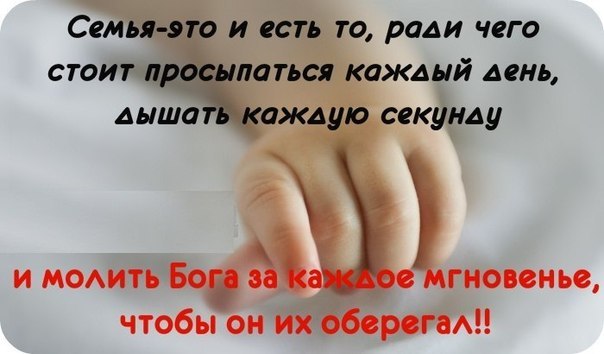 Семья – это умение и желание дарить счастье другому человеку и постоянный поиск путей сохранения взаимоотношений и любви.Регистрация актов гражданского состояния за 2012-2017ггРодились в 2018 году:Медведев Семен Витальевич, 13.02.2018г (с.Любицкое);Хомутов Константин Дмитриевич, 14.10.2018г (д.Губановка);не реальноСТАТИСТИЧЕСКИЕ СВЕДЕНИЯпо различным категориям семей и детей несовершеннолетнего возраста, проживающих на территории муниципального образования «Китаевский сельсовет» по состоянию на 1 января 2019  годаСПИСОК многодетных семей на 01.01.2019 гСПИСОКСемей находящихся в ТЖС (01.01.2019год)СПИСОК неполных семей (матери-одиночки) по состоянию на 01.01.2019 гСПИСОКприемных, опекунских семей, проживающих на территории Китаевского сельсовета по состоянию на 01.01.2019гСПИСОК Семей (дети-инвалиды) по состоянию на 01.01.2019гСПИСОК неполных семей (развод) по состоянию на 01.01.2019 г.СПИСОК семей, потерявших кормильца по состоянию на 01.01.2019гСписок одиноко проживающих граждан «преклонного возраста» (которые имеют близких родственников, но проживают одни) по состоянию на 01.01.2019г Список участников Великой Отечественной войны, проживающих на территории поселения по состоянию на 01.01.2019гСПИСОКУчастников боевых действий (Афганистан, Чеченская республика, Дагестан)СПИСОКвдов погибших и умерших участников и инвалидов Великой Отечественной войны на 01.01.2019г Отчето состоянии первичного воинского учета в органе местного самоуправленияпо состоянию на 1 января 2019 г.ВУС администрации Китаевского  сельсовета  В соответствии с Федеральным законом от 06.10.2003 года № 131-ФЗ "Об общих принципах организации местного самоуправления в Российской Федерации", требованиями Федерального закона РФ «О воинской обязанности и военной службе», администрацией поселения ведется исполнение отдельных государственных полномочий в части ведения воинского учета.         Учет граждан, пребывающих в запасе, и граждан, подлежащих призыву на военную службу в ВС РФ в администрации организован и ведется в соответствии с Положением о воинском учете. КРАТКАЯ ХАРАКТЕРИСТИКА  Муниципальное образование «Китаевский сельсовет» находится в пределах  Медвенского муниципального района:На территории расположено:            органов местного самоуправления (всего)  1;органов местного самоуправления поселений 1,органов местного самоуправления городских округов -,  осуществляющих полномочия по первичному воинскому учету;  организаций  (имеющих военно-учетные столы, освобожденных работников для ведения воинского учета)  -;             организаций  (не имеющих военно-учетных столов, освобожденных работников для ведения воинского учета)  -; организаций, осуществляющих эксплуатацию жилых зданий  -;органов ЗАГС -;органов государственной службы МСЭ  -;подразделений территориальных органов ФМС России -,      и т.д.   Демографическая ситуация на территории характеризуется:Миграционная ситуация характеризуется:Прогноз демографической и миграционной ситуации: умерло - 27; родилось –3;  Прочие особенности, присущие органу местного самоуправления влияющие на систему воинского учета..II. ХАРАКТЕРИСТИКА мобилизационных людских РЕСУРСОВ, ДИНАМИКА ИХ ДВИЖЕНИЯ ЗА ОТЧЕТНЫЙ ПЕРИОДВсего на первичном воинском учете состоит: 3029 граждан, подлежащих первоначальной постановке на воинский учет;  7 офицеров запаса;286  прапорщиков, мичманов, сержантов, старшин, солдат и матросов запаса         (увеличилось  (уменьшилось) на   2 человека).Из них:на общем воинском учете 302 человек (увеличилось  (уменьшилось) на   2 человека)  ; на специальном воинском учете 6  человек (увеличилось  (уменьшилось) осталось на прошлогоднем уровне)  ; в том числе - забронировано в персональном порядке _____ человек (увеличилось  (уменьшилось) на   ___ человек). Движение учитываемых ресурсов  в    2018 году составило   ____ человек.Из них:- убыло – 5 человек;- прибыло – 5 человек, в том числе 5 человек, уволенных из Вооруженных Сил Российской Федерации.2. Иностранными  языками  свободно  владеют 37 граждан,  состоящих на воинском учете.3. Имеют 1 спортивный  разряд  или  звание  -  граждан, состоящих на воинском учете.III. ХАРАКТЕРИСТИКА ДЕЯТЕЛЬНОСТИ ОРГАНИЗАЦИЙ, ВЕДУЩИХ ВОИНСКИЙ УЧЕТ, И ОБЕСПЕЧИВАЮЩИХ ЕГО ФУНКЦИОНИРОВАНИЕНа территории муниципального образования «Китаевский сельсовет» расположено два хозяйствующих субъекта: ООО «Китаевка» (генеральный директор Косинов В.Н.), ООО «Губановское» (генеральный директор Бабаскин А.Г.). В двух хозяйствах ведется воинский учет  граждан, находящихся в запасе. В 2018 году были проверены оба хозяйства (проверено ведение карточек ф.Т-2. Нарушений по ведению воинского учета не выявлено.Воинский учет в ООО «Китаевка» ведет – Чаплыгина Елена Николаевна ; в ООО «Губановское» - Локтионова Наталья Владимировна.Основные нарушения учетно-воинской дисциплины является, то что  многие граждане работают за пределами района и области, в частных организациях, где работают не официально и при приеме на работу многие организации не интересуются воинским учетом граждан, находящихся в запасе.IV. Анализ СОСТОЯНИя УЧЕТНО-ВОИНСКОЙ ДИСЦИПЛИНЫ СРЕДИ ГРАЖДАН И ВЫПОЛНЕНИя ДОЛЖНОСТНЫМИ ЛИЦАми организаций ТРЕБОВАНИЙ ФЕДЕРАЛЬНОГО ЗАКОНА «О ВОИНСкОЙ ОБЯЗАнности и ВОеННОЙ Службе» И «ПОЛОЖЕНИЯ О ВОИНСКОМ УЧЕТЕ».В муниципальном образовании «Китаевский сельсовет» занимается ведением воинского учета один учетный работник.На территории муниципального образования «Китаевский сельсовет» зарегистрировано 16  крестьянско-фермерских хозяйств (КФХ). В данных организациях ведение воинского учета не проводится.:состояло на воинском учете в военных комиссариатах, но не состояло на учете в органе местного самоуправления поселений (городских округов), военно-учетных столах организаций –  - граждан;состояло на воинском учете в  органах местного самоуправления поселений (городских округов), военно-учетных столах организаций, но не состояло на учете в военном комиссариате –  - граждан;незаконно забронировано -  граждан;подлежало бронированию, но не забронировано – - граждан, несвоевременно оформлены отсрочки от призыва по мобилизации и в военное время –  - граждан;принято на работу без постановки на воинский учет или сообщения в военный комиссариат об изменившемся месте работы –  - граждан;зарегистрировано по месту жительства (месту пребывания) без постановки на воинский учет  - граждан;снято с регистрационного учета без снятия с воинского учета –  - граждан;выявлено проживающих без регистрации по месту жительства (месту пребывания) – граждан;не направлено для постановки на воинский учет в военном комиссариате (органе местного самоуправления) подразделениями территориальных органов ФМС России -  - граждан;не поступило военных билетов от органов ЗАГС -  - шт.;не поступило извещений от органов ЗАГС -  - шт.; V. основные МЕРОПРИЯТИЯ, проводимые в  муниципальном образовании «Китаевский сельсовет», направленные на повышение полноты и достоверности воинского учета В муниципальном образовании «Китаевский сельсовет» постоянно ведется работа по внесению в документы воинского учета изменений по служебному и семейному положению, образованию, месту жительства. Проводится сверка записей в учетных документах с записями в военных билетах граждан,  с домовыми   и похозяйствественными книгами. Проводится  сверка карточек первичного учета списков граждан, подлежащих призыву на военную служб, с документами воинского учета организаций, находящихся на территории поселения. Ведется разъяснительная работа с гражданами по воинскому учету, установленным Федеральным законом «О воинской обязанности и военной службе».Обновлены стенды «Нормативно-правовые акты о воинском учете граждан Российской Федерации», «Служба по контракту – выборы настоящих мужчин». Дважды в год проводятся инструктивно-методические занятия. В учреждениях культуры и образования проходят торжественные мероприятия, посвященные проводам в армию юношей.VII. ОСНОВНЫЕ ПРОБЛЕМЫ, НЕДОСТАТКИ В РАБОТЕ ПО ОСУЩЕСТВЛЕНИЮ ПЕРВИЧНОГО ВОИНСКОГО УЧЕТА И Предложения по совершенствованию системы воинского учетаХарактеристика военно-учетных признаков граждан, пребывающих в запасе Всего на воинском учете:Приложение № 2Динамика движения мобилизационных людских ресурсовЗа отчетный период прибыло 9 прапорщиков, мичманов, сержантов, старшин солдат и матросов запаса (на сколько увеличилось или уменьшилось по сравнению с прошлым годом) в том числе: За отчетный период убыло 13  прапорщиков, мичманов, сержантов, старшин солдат и матросов запаса (на сколько количество увеличилось или уменьшилось по сравнению с прошлым годом) в том числе:Приложение № 3Количество военнообязанных, свободно владеющих иностранными языками:Приложение № 4Характеристика деятельности органов, осуществляющих воинский учет, и обеспечивающих его функционированиеЖилищные органыОрганизацииСПИСОК граждан, включенных в «группу риска» (семьи малообеспеченные, неблагополучные, граждане, склонные к употреблению спиртных напитков) по состоянию на  01.01.2019 гОбязательные работыСоциальная  защита           населенияКаждая семья пенсионера и инвалида сельсовета нуждается в социальной поддержке и помощи. Администрацией сельсовета постоянно ведется работа по предоставлению услуг по оформлению документов  на получение различных выплат . За всеми одинокими, нуждающимися в помощи, людьми закреплены социальные работники, которые осуществляют уход за данной категорией граждан..ОБУСО «КСЦОН Медвенского района)1-соцработник (9 человек)  Божинова Любовь Валентиновна – на обслуживании :Любицкий С.М. Ефремова М.В. Брежнева Н.Ст. Ефремов А.И. Рябышкина М.А. Беседина З.Н.Кузнецов Н.А.Детушева В.Ст. Кузнецов В.П. д.Губановка – Попугаева Светлана   – Бабаскин В.П.  В.И.Топоркова.Заключены соглашения о взаимодействии сотрудничестве Администрации Китаевского сельсовета и государственного бюджетного учреждения социального обслуживании и соцзащиты населения.На постоянном контроле у Администрации сельсовета стоят вопросы работы с детьми и родителями из неблагополучных семей, проводятся выездные заседания по месту жительства, в трудные семьи совместно с  комиссиями при Администрации сельсовета с участием специалистов из ПДН, специалистов из органов опеки и попечительства, участкового уполномоченного полиции, руководителями школы. ЦЕНТР ЗАНЯТОСТИОдной из насущных проблем на селе, как известно, остается  проблема занятости местного населения. Ведь в большинстве сельских населенных пунктов найти работу просто нереально. Поэтому важное значение имеет появление в поселениях любого, пусть даже небольшого предприятия, где люди могли бы трудоустроиться.  Детский садик – новые доп.раб. места. На учете в фонде занятости никто не состоитЖИЛФОНД42,1 тыс. кВ. мОбщее количество домовладений – 819; Число ЛПХ - 640СПИСОКОТВЕТСТВЕННЫХ ЛИЦ ( СТАРШИХ ) ПО НАСЕЛЕННЫМ ПУНКТАМКИТАЕВСКОГО СЕЛЬСОВЕТА МЕДВЕНСКОГО РАЙОНА КУРСКОЙ ОБЛАСТИ Расчетпо стоимости площадок с контейнерами для вывоза ТКО в населенных пунктахМО «Китаевский сельсовет».КультураКультура.  Работать под девизом – «Культура идет в массы ( в народ)»Услуги по организации культурного досуга, библиотечного обслуживания населения предоставляют   4  сельских   Дома  культуры и   4  филиала   Межпоселенческой библиотеки. На протяжении всего года согласно утвержденному плану проводились культурно-массовые мероприятия.Жители нашего поселения являются активными участниками районных и местных мероприятий . Работники культуры подготовили и провели( в том числе совместно с учреждениями образования) немало интересных мероприятий - это и концертные программы, и конкурсно - игровые, тематические. В течение года проводились мероприятия ко всем календарным датам. Работа СДК  и библиотек построена так, чтобы были охвачены все категории населения.Главной целью деятельности культуры является: создание условий для организации досуга и обеспечения жителей поселения качественными услугами организаций культуры. Деятельность библиотечной системы направлена на предоставление информационных потоков всем категориям населения, максимальное удовлетворение запросов читателей. Между тем, книжный фонд библиотек  устарел. Требуется обновление фондов.Количество книговыдачи увеличится, если мы наладим выездное обслуживание населения по населенным пунктам. Например, жители  просят, чтоб к ним хотя бы раз в месяц организовывали доставку художественной литературы, есть  желающие почитать и в других населенных пунктах . (Идем в народ ,в массы)Оснащение наших учреждений культуры не отвечает требованиям времени и потребностям людей. Это и здания, и оборудование, и наличие костюмов и музыкальной аппаратуры, книжные фонды  библиотек слабо обновляются.  Остро стоит на сегодня проблема с нехваткой квалифицированных специалистов.          В течение 2018 года Администрацией  поселения уделялось внимание культуре, физической культуре и молодежной политике. С целью возрождения традиций, развития народного творчества и совершенствования культурно-досуговой деятельности поселения проводятся мероприятия для всех слоев населения.      Были созданы условия для организации досуга и обеспечения жителей сельского поселения услугами культуры: Все 4 клуба функционируют ,отапливаются ,проводятся мероприятия.    В Любицком   С Д К приобретена новая современная аппаратура за счет средств,выделенных из областного бюджета.  Ранее Гранты – по 100т.р.  получили модельные библиотеки – Рождественская и Любицкая. (приобретены книги,оборудование, проектор). Финансовую помощь  на проведение мероприятий оказывают все теже руководители с/ предприятий. Заменили колонку в Лубянскос СК, куплен занавес в Рождественском С Д К .      В рамках проекта «Сад  Победы», в память о погибших в годы Великой Отечественной войны земляках, была посажена «Аллея Памяти  -  Чтобы помнили»   - яблони. Высажено . В 2018 году производилась посадка новых деревьев вместо погибших. В акции приняли участие жители поселения разных возрастов, учащиеся школы, учителя, работники Администрации  и культуры.    К Дню Победы ежегодно  ремонтируем  памятники погибшим жителям в д. Денисовка,  братская могила д.Шумовка, с.Любицкое, д.2-я Китаевка, д.Губановка .Ремонт  памятника в с.Любицкое осуществляет Любицкая сош, остальные ремонтируют работники учреждений культуры. Денежные средства выделяют  КФХ  Евдокимов Ю.А. Евглевский В.Н.Петрищев В.М. Кретов В.М. Аничкин Н.А. Кулигин В.А. Удодов В.И.  В.Н. Косинов, А.Г.Бабаскин ,Басова В.В. Межевание земельных участков  ,изготовление технических планов , оформление в собственность  и Проектно-сметная документация  учреждений – задача номер один. Без этого мы не можем попасть ни в одну программу по капитальному ремонту .В этом году мы будем заниматься как раз этим.Работа учреждений культуры,  в основном, направлена на проведение общественных мероприятий, на  работу с населением. Не всегда человек имеет возможность посетить мероприятие в клубе или библиотеке, поэтому культура идет в народ. Поздравления  юбиляров, инвалидов, мамочек, пенсионеров. И как приятно, когда нам в этом оказывают поддержку Главы КФХ , руководители С\х предприятий, ИП. А те ,кто отказывает нам, уверена,  их мы постараемся убедить ,что 70 или 85 никому не избежать . Ведь дорог не подарок ,а дорого внимание к человеку,- и не столь важно,где он работал – в колхозе или лечил и учил детей! В отчетном периоде работники культуры совместно с библиотеками, принимали активное участие в районных и  областных мероприятиях . Активно принимали участие в различных акциях «Мы за здоровый образ жизни», «Пасхальный перезвон», «Мама, папа, я-спортивная семья», «Рождественская звезда», «Донской казак-Отечеству опора» «Гвоздики Отечества» . Организованы и проведены такие мероприятия, как Новогодние и Рождественские праздники, день защитника Отечества, проводы русской зимы , 8 Марта, «День защиты детей», День Победы (митинг, праздничный концерт) в  2015года   была заложена «Аллея памяти»  - Сад Победы_ Чтобы помнили», , вот уже который год 22 июня, проводится акция «Свеча памяти» посвященная Дню памяти и скорби о погибших во время Великой Отечествнной войны,  и еще много разных мероприятий. Культработники принимают активное участие в общественной жизни поселения выполняя различные поручения, помогают с переписью похозяйственных книг, разносят квитанции уведомления по налогам.        Работа с молодежью в поселении строится на тесном сотрудничестве путем привлечения их к общественной жизни: это и участие в различных кружках, секциях  созданных в учреждении культуры и школы, участие в спортивных мероприятиях поселения, района  и т.д.В  2018 году молодежь и взрослое население активно принимало участие в Спартакиадах  среди сельских  поселений  Медвенского района. Но как бы то ни было, все парни и девушки, мужчины и женщины нашего поселения , все, кто принял – достойные уважения люди. Это именно те, кому не безразлична судьба нашего поселения, нашего края, нашей малой Родины. Хочется сказать им большое спасибо за отзывчивость, стремление к победе, за поддержку и внимание. По результатам. Наши команды  по хоккею  и футболу  всегда занимают призовые места . Грамотами были награждены участники, занявшие призовые места в личном зачете. Очень сложно порой собрать сборную команду по другим видам спорта. Нет такого пока у нас увлеченного человека, активного ,спортивного. А может дело в другом? Без вознаграждения  никто не будет работать . Порой мы просто себя обманываем – дружинник ,добровольный пожарник, ответственный за физкультуру и спорт – никто не обязан работать бесплатно.  Профилактика        правонарушенийСтепень доверия граждан к власти определяется уровнем правопорядка. Только согласованные действия правоохранительных органов, власти и общественности позволяет нам обеспечить безопасность каждого жителя. На территории поселения работает участковый уполномоченный, номера телефонов, дни и часы приема размещены на информационном стенде Администрации сельсовета. Отведено рабочее место в здании    Любицкого  СДК.. Дремов Денис Андреевич.ОБЕСПЕЧЕНИЕ БЕЗОПАСНОСТИ   ЖИЗНЕДЕЯТЕЛЬНОСТИ НАСЕЛЕНИЯБольшое внимание администрация уделяет вопросам безопасности проживающего в нем населения.В наше непростое время органы местного самоуправления обязаны принимать всевозможные меры по предупреждению и ликвидации последствий чрезвычайных ситуаций. Принимаются нормативно-правовые акты по гражданской обороне и чрезвычайным ситуациям, разрабатываются планы по предупреждению ЧС, систематически проводятся тренировочные мероприятия по оповещению и мобилизации населения.Укрытий у нас нет,кроме собственных погребов,но в любых обстоятельствах,на всякий пожарный в одном месте – документы и сухпаек.У нас загородная зона – безопасный район – мы принимаем население .- сборный эвакоприемный пункт. На одного человека – 2,5 кв.м ж. площади. – на случай ЧС – радиационное заражение ( плотно закрыть двери и окна).  Все мероприятия за счет средств местного бюджета ,даже если их нет. В МО  в наличии  противогазы   только для неработающего населения – дети ,пенсионеры – на работающих – средства индивид защиты – приобретает   организация. Техническое состояние системы оповещения поселения позволяет в установленные сроки произвести оповещение населения и руководящего состава поселения, что проверяется ежемесячно. У нас на сегодня есть мегафон и колокол в церкви Необходимо установить в центральных усадьбах рынды.  Обращаюсь к руководителям С/ Х предприятий : Берегите людей, уважаемые руководители с,х предприятий – работа с ядами опасна, приобретайте защитные средства – одежда ,перчатки , противогазы и т.д.ПРОТИВОПАВОДКОВЫЕ МЕРОПРИЯТИЯНа территории поселения имеются опасные участки, представляющие угрозу подтопления территорий во время паводкового периода. В 2018 году в результате проведенных противопаводковых мероприятий, реальных подтоплений территорий удалось избежать. Ежегодно в паводковый период своевременно расчищаются от снега паводковые пропускные овраги, мосты и водопропускные сооружения, подготавливается запас мешков с песчаной смесью.  Пруды – ответственность несут собственники.ОБЕСПЕЧЕНИЕ ПОЖАРНОЙ БЕЗОПАСНОСТИНаши полномочия – обеспечение первичными средствами пожаротушения 9) обеспечение первичных мер пожарной безопасности в границах населенных пунктов поселения;Работа со всем населением,- памятки, уведомления и предупреждения. Особого внимания требуют граждане, относящиеся к «группе риска».Ведет свою работу добровольная пожарная дружина сельского поселения в составе 5 человек.В 2018 году была проведена инвентаризация пожарно-технического вооружения и первичных средств пожаротушения во всех предприятиях и учреждениях поселения. Проверена их работоспособность. Администрацией проводится работа по частичному обновлению устаревшего пожарного инвентаря и обмундирования, ремонту и очистке пожарных гидрантов.На вооружении есть  пожарная машина ГАЗ-66  с мотопомпой и специализированная цистерна плюс обмундирование на три человека.4) Профилактика терроризма и экстремизма, правонарушений на территории сельского поселения.Одним из полномочий местного самоуправления является профилактика терроризма и экстремизма, а также минимизация и ликвидация последствий терроризма и экстремизма в границах поселения. Во всех учреждениях и организациях осуществляющих свою деятельность на территории поселения с массовым пребыванием людей и осуществляющим поставку услуг ЖКХ разработаны Паспорта антитеррористической защищенности, в которые также ограничен доступ, осуществляется круглосуточная охрана.Согласно плану-графику ежемесячно осуществляются обследования территории поселения на предмет выявления и ликвидации последствий экстремистской деятельности (включая нанесённые на здания или изображенные другими способами символы и знаки экстремистской направленности), осуществление обхода территории поселения на предмет установления мест скопления молодежи в ночное время и нарушения ЗКО об административных правонарушениях, обследование подвальных и чердачных помещений жилых домов, а также проверка ограничения доступа в них. Заседания антитеррористической комиссии проводятся ежеквартально, на которых руководителями организаций и учреждений представляют отчет по исполнению Плана работы комиссии по обеспечению антитеррористической безопасности муниципального образования.Конфликтов, на межнациональной почве в поселении не зарегистрировано.На постоянной основе проводятся мероприятия по профилактике правонарушений и разъяснения о неправомерности и незаконности действий, совершаемых преступлений, лицами, находящимися под воздействием алкогольного опьянения, а также их распития на территории поселения.Жилищно-коммунальное хозяйство»Тема ЖКХ неисчерпаемая, вечно актуальная и чаще всего болезненная. Самые проблемные сферы, волнующие людей сегодня, являются:  благоустройство населенных пунктов, водоснабжение, уличное освещение, ремонт дорог и т.д. Конечно, есть вопросы и проблемы, решение которых требует времени, но в любом случае, гражданин должен получить своевременный и конструктивный ответ. Постараюсь вкратце остановиться на каждом направлении.Обеспечение населения качественной питьевой водойС 2004 года было построено 5,.3 км новых водопроводных сетей. (Лубянка,Зыбовка,Любицкое ,х.В.Камышевка) 8 ЭМВУ, станция второго уровня, установлено 2 павильона,2 автоматики, произведен демонтаж 3 ВНБ   ограждены 2 ВЗС, благоустроен 1 родник совместно со спонсором ООО «Губановское»  - при участии в ведомственной   целевой Программе «Экология и чистая вода в Курской области.Необходим  демонтаж ВНБ – х.Полный,д.Лубянка,с.1-я Китаевка, ремонт и установка автоматики 13 ВЗС и строгий контроль за потреблением воды.  Чтобы не было задолженности  за электроэнергию, надо  заменить все водопроводные сети – это 30 км.-Благоустройство родников.  Пока запланированы – ремонт Вод.сетей д.Лубянка – 540 м   В 2015 году – ремонт водопров. Сетей .х.В.камышевка – 1200м.  2016 год -  ремонт  ВЗС – с.1-я Китаевка.В  2018 ГОДУ – УСТАНОВКА АВТОМАТИКИ НА ВОДОЗАБОРНЫХ СКВАЖИНАХ – с.Любицкое .д.Денисовка.  д.1-е Никольское,д.Лубянка,д.2-я Китаевка.д.Губановка.  2019 год  . Ремонт водопроводных сетей  до домовладения Межевитиной Л.В. д.Лубянка -  540 метров.ДОРОЖНАЯ ДЕЯТЕЛЬНОСТЬБездорожье - главный бич сельской местности. Отсутствие нормальных дорог лишает людей возможности изменить жизнь, "съедает" усилия государства по поддержке сельских территорий, тормозит развитие любой инициативы. Стоит отметить, что содержание дорог  в поселении - это деятельность, требующая не только крупных материальных затрат, но и больших усилий и времени. Печально осознавать, что не все граждане с пониманием относятся к этому... Восстановление и ремонт дорог происходит по утвержденному плану и в случаях крайней необходимости. Мы с вами должны понимать, что одновременно и сразу не представляется возможным выполнить ремонт дорог всех улиц сельского поселения. Просто  нужно бережнее относится к тому, что имеем, тогда все будет долговечнее.В зимний период остро стоит вопрос по очистке дорог от снега. Ежегодно Администрация СП обращается за помощью  к хозяйствам, имеющим специализированную технику. Таким образом, сельское поселение поделено на участки, которые в свою очередь закреплены за хозяйствами. Так, очисткой дорог в зимнее время занимаются:ООО «Губановское»,ООО «Китаевка»-Косинов В.Н – в меньшей мере. Клецов О.Н.  , КФХ – Кретов В.М. Удодов В.И.Кретов Ю.М. Кулигин В.А. Аничкин Н.А. Трубинов И.Г. Петрищев В.М. Климов А.А. Молодцов С.Г. Евглевский В.Н.   Маслов Ю.В. К  – безвозмездно. ЧП – Маслов С.В. Администрация СП обращается ко всем гражданам быть терпимее в дни снегопадов, снегоочистительная техника одновременно не может работать на всех дорогах поселения, но без внимания не останется ни один населенный пункт.От имени жителей поселения, администрации и от себя лично выражаю огромную благодарность предприятиям и хозяйствам за плодотворное сотрудничество.На сегодняшний день дорог с твердым покрытием   - 5 км-благоустроена территория Покровского храма;-благоустроена территория  Китаевского СДК и дорога к нему
-благоустроена площадка Рождественского СДК-дороги д.Денисовка 1,1 и 400- дорога .с.1-Китаевка(2014г,2015г)  700 и 400-дорога к Часовне(2015г) Остается 56,9  км грунтовых дорог  Соединение дороги х.Полный –ст.Полевая  имеет стратегически важное значение:- хуторяне будут иметь возможность обеспечения продуктами питания и др.(подвоз к домам);- рынок сбыта  продуктов собственного производства близлежащих деревень  - ст.Полевая,г.Курск;-дополнительное транспортное обслуживание  (автобус,маршрутки г.Курск);Хотелось бы ,чтобы все наши  дороги в  деревнях  и хуторах  были  заасфальтированы.Тротуары – д.Денисовка с.Любицкое  ,Китаевка,Губановка  ремонтПлощадки около памятников –д.Денисовка,д.2-я Китаевкк,д.Губановка.В 2016 году – ремонт дороги д.Зыбовка – 800 м, х.Полный  - 800 метров.В  2018 году  - съезды д.Масловка 303 м. планы  - на 2019 год-  дороги – д.Денисовка ( 200м и 900м , Х.Полный,д.Зыбовка, х.Барыбин ).  2018 год – подана заявка в администрацию района  на все съезды и дороги ( в том числе х.Полный).Переченьавтомобильных дорог общего пользования местного значениямуниципального района «Медвенский  район» Курской областиСъездыБлагоустройство сел – одно из важнейших направлений. Вопросов благоустройства впереди много. Администрация их видит, знает, как их решать и, безусловно, будет прилагать все усилия для решения поставленных задач, конечно, по мере финансовых возможностей бюджета поселения.Правила благоустройства утверждены  Решением Собрания депутатовПравила содержания домашних животных На сегодняшний день считаю одной из наиболее важных задач для сельских администраций – это благоустройство территорий. А это значит, что во всех населенных пунктах должны быть хорошие дороги, уличное освещение, организована доставка товаров первой необходимости. Ежегодно,весной и осенью мы пишем уведомления по благоустройству и под роспись вручаем жителям. Повторно- предупреждение и штраф. Это  соблюдение формальностей. Те,кто следит за содержание своих участкой и домовладений – не нужны ни уведомления,ни предупреждения!  Для других – и протоколы ни  по чем – и штраф не оплачивается, и бурьян стоит.Конечно, есть проблемы. Для решения некоторых из них нужны большие финансовые вложения, а для решения других – достаточно неравнодушного отношения граждан и желания решить проблему с приложением собственных сил. Это, прежде всего, поддержание чистоты и порядка не только на всей территории поселения, но и на территории собственного домовладения, на территории улицы или переулка. Ведь всегда чисто не там, где убирают, а там, где не мусорят.Красота, ухоженность наших сел зависит от состояния улиц, а вид улиц зависит от благоустройства придворовой территории, фасада дома, забора, калитки. Нам в этом направлении есть над чем поработать. К сожалению, у некоторых наших сельчан есть такое понятие, что кто-то должен убираться и косить возле дома, только не он, вот эту позицию нам нужно как-то изживать. Исполняя полномочия по благоустройству территории поселения: разработаны и утверждены Правила благоустройства территорий населенных пунктов. Разрабатываются дополнительные механизмы привлечения граждан сельских поселений к участию в решении социально-экономических вопросов, а также механизмов учета мнения населения при решении указанных вопросов.Привлекались работники организаций всех форм собственности и население. Ежегодно проводятся общественные субботники.  Подведены итоги конкурса « Самое лучшее подворье»  Мусор вывозят на обочины дорог, в лесополосы, организуют свалки и посреди улицы. Все мы хозяева в своей семье, в своем доме. Почему же мы не хотим быть хозяевами в своем селе. Деньги, которые тратятся администрацией на вывоз несанкционированных свалок, на штрафы, можно направить на строительство детских площадок или даже на ту же лампочку, которая перегорела на столбе. За истекший период администрацией неоднократно проводились выездные проверки комиссии по благоустройству в сопровождении участкового в целях привлечения к административной ответственности лиц, причастных к засорению окружающей среды и созданию несанкционированных свалок. Протоколы составлены на 9 жителей.Пользуясь случаем, обращаюсь ко всем жителям с просьбой содержать свои придомовые территории в надлежащем санитарном состоянии, не мусорить, а также соблюдать правила содержания домашних питомцев, скота, держать собак на привязи. Постоянно нарушающие правила благоустройства будут привлекаться к административной ответственности.ОРГАНИЗАЦИЯ СБОРА И ВЫВОЗ БЫТОВЫХ ОТХОДОВВ поселении   нет полигона для сбора мусора. имеется 1 полигон ТБО  в п.Медвенка, куда производится вывоз собираемых отходов силами самих жителей  по договору с ЧП Карпушиным А.И..Одной из больших проблем в нашем сельском поселении, является рост несанкционированных свалок. В 2018 году  ликвидировано  несколько несанкционированных свалок.  Организовывалась  работа по очистке берегов прудов и придорожных лесополос от мусора и сорной растительности. Свалки запрещены- ликвидировать, проводить рекультивацию ,а вместо – посадить деревья фруктовые.В настоящее время ведется работа по вывозу  ТБО . региональным оператором –ООО «Экопол».Проведены сходы граждан  и опрос  по вопросу перехода к контейнерному способу сбора ТБО. Жителям  был разъяснен принцип работы по этому направлению  На сходах граждан приняты   решения   1. заключать договор на пакетированный вывоз мусора  по установленному графику ( в шаговой доступности ) 2. Там ,где нет асфальта – вывозить на вездеходе либо на тракторе.СОДЕРЖАНИЕ МЕСТ ЗАХОРОНЕНИЯНа территории Китаевского  сельского поселения имеется 6 кладбищ. Захоронения производятся бесплатно.  Стоимость ритуальных услуг -    На сегодняшний день мы заказали проекты межевания земельных участков ,чтобы поставить их на кадастровый учет. Услуги по захоронению никто не оказывает.  .Разрабатываются и претворяются в жизнь правила захоронения на территории Китаевского  сельсовета.    Убедительная просьба ко всем жителям – соблюдать правила захоронения( в ряд) , не выбрасывать мусор у центрального входа(либо –могилу своих родственников убрали ,а мусор выбросили на другую).Кладбище не частное,нет специальных рабочих убирать – убирают дети,учителя, работники культуры, администрации и редко кто из населения присоединяется. Спасибо тем, кто помогает. А остальным – поступать по совести.  Организуются работы по благоустройству кладбищ:  по вырубке кустарника, уборке мусора работники учреждений культуры, учреждений  образования. В течение лета скашивалась сорная растительность, на территориях. где установлены памятники и обелиски. Очищаются могилы участников ВОВ ,захороненных на территориях местных кладбищ. Жители сельсовета принимают  участие в общественных работах - выполняли в основном работу по благоустройству и ремонтные работы. В последние годы заметно лучше стали выглядеть домовладения, территории учреждений, организаций. Важную роль в этом вопросе играют сами жители и   руководители учреждений  - принимают участие в проведении месячников по благоустройству, проводят фасадный ремонт строений и ограждений. На прилегающих территориях наводят порядок. Привлекаются лица, которым назначено административное наказание в виде обязательных работ. В 2017 году было отработано таким образом 280 часов на скашивании сорной растительности . Ежегодно . проводится косметический ремонт памятников. Финансовую помощь при этом оказывают руководители  с/х предприятий, Главы  КФХ Часть средств из местного бюджета. Например 8 мая 2017года  - велопробег  , на территории братской могилы  выложена дорожка из тротуарной плитки, была заложена аллея Памяти в честь  Великой Победы. Высажено 14 саженцев яблонь.  Уход за саженцами осуществляют работники культуры. Хотелось бы активности от жителей.БлагоустройствКонечно, всем хочется жить в красивом, уютном, чистом и благоустроенном селе. А как известно, чисто не там где убирают, а там, где не мусорят. Это не потребует больших усилий, если мы просто начнем уважать себя и труд тех, кто наводит порядок. Проводились различные субботники по уборке:   уборка территорий   кладбищ и памятников, покраска и ремонт оборудования, уборка территорий домовладений ,учреждений и организаций , обрезка и уборка аварийных деревьев и порослей клена , обкашивание сорной растительности. Огромное спасибо всем.  кто принимал участие в наведении чистоты и порядка. оказывал материальную  и моральную поддержку. А те, кто не принимал участие – надеюсь что и они поймут  самое главное – территория возрождается там ,где живу неравнодушные люди ,где каждый человек  - и мал и стар  принимают в в этоом участие .В 2019 году запланирован  ремонт моста через реку Полная (с.Любицкое – д.Денисовка)ОсвещениеПостоянно проводятся работы по восстановлению рабочего состояния неисправных, не действующих осветительных приборов или по замене их на новые, с лучшими характеристиками по освещенности.- расходы на уличное освещение составили – 89,1тыс. рублей;-  оплата за освещение  и приобретение расходных материалов на уличное освещение на сумму – 76,0тыс. рублей;- техническое обслуживание уличного освещения – 13,1 тыс.   рублей.     Экономика и финансы    Реализация полномочий органов местного самоуправления в полной мере зависит от обеспеченности финансами. Администрация поселения, получив доходы, смогла профинансировать взятые на себя обязательства. Расходы по разделам представлены следующим образом:                      По доходам  бюджет  Администрации Китаевского сельсовета составляет по плану 6161тыс.рублей, фактически поступило за  2018г   5956  тыс.рублей, выполнение  96,6 % в том числе: собственных доходов по плану-2405 тыс.рублей фактически поступило 2200 тыс.рублей :   по сравнению с 2017 годам   собственных доходов поступило больше на 42 тыс рублей  в том числе:-  НДФЛ  по плану– 130,4тыс.рублей, фактически собрано 135,3тыс. рублей   выполнение-103%  - единый сельскохозяйственный налог (его платят фермерские хозяйства,ООО «Китаевска» которые находятся на упрощенной системе налогообложение) по плану 161,6тыс. рублей, фактически 13 тыс. рублей,  выполнение -8%, т.к.ООО «Китаевка» с 2018года не работает по упрощенной системе налогообложения а работает теперь с НДС- налог на имущество физических лиц по плану 63,5тыс.рублей, фактически 93,9 тыс. руб.,  выполнение -148%;- земельный налог по плану 1772,6тыс. рублей, фактически поступило – 1677,7 тыс. рублей, выполнение  - 95 % (земельного налога с организаций поступило 103%, с физ.лиц 90% т.к.физ. лица освобождены от налога на 6 соток)- государственная пошлина  фактически поступило 300 рублей-доходы от реализации имущества, находящегося в собственности сельских поселений по плану 274 тыс.руб. поступило 274 тыс.рублей-прочие поступления от денежных взысканий (штрафы) по плану 3 тыс.рублей поступило 6 тысяч руб.финансовая помощь всего – 3755,8 тыс. рублей, в том числе :    дотация – 2476,5 тыс. рублей – р- 514979 т.р.    обл. -1961589 т.р.  (в том числе на погашение пенсии – 549,5)   субсидии культуре – 713,6 тыс.руб.(заработ.плата 523,6 тыс.руб,190тыс.руб на приобр.оргтехники)  -Любицкий СДК   субвенции бюджетам поселений на осуществление первичного воинского учета -78,7 тыс.рублейпрочие безвозмездные поступления в бюджеты сельских поселений  15тыс.рублей -  пам- 5т.р. д.у- 5т.р. 5т.р – 9 маямежбюджетные трансферты, передаваемые бюджетам сельских поселений из бюджета муниципального района 471,9 тыс.рублей (текущей ремонт водонапорных башен в с.1яКитаевка,с.Любицкое,х.Разбегайловка 78,7 тыс.рублей, чистка дорог от снега 90,0 тыс руб. выплата пенсии муниц. служащим 303,2 тыс.руб.    Расходная часть бюджета по плану  - 6485,9 тыс. рубля, фактически исполнено – 6048,5 тыс. рублей, 93% выполнения- органы местного самоуправления :  27%   Норматив формирования расходов на содержание органов местного самоуправления-  2049,1 -  (1697,3 тыс.руб)  фактически 1653,3 тыс.руб. выполнение 97% ( это заработная плата с начислениями, оплата за связь , налог на имущество организаций  и транспортный налог , ГСМ, з/части, канцтовары и  хоз. расходы, уплата пени по исполнительным листам  ) ;-Перечислено денежных средств бюджетам муниципальных районов из бюджетов поселений на осуществление внутреннего и внешнего  муниципального контроля в соответствии с заключенными соглашениями в сумме  63,3 тыс рублей-  другие общехозяйственные расходы; запланировано 259 тыс. рублей, израсходовано 219 тыс. рублей  выполнение-84%   ( эти расходы пошли на  оплата за информационные сообщения и оплата членских взносов , оплата за межевание земельных участков, оценка, госпошлина, за сопровождение сайта, приобретение программы БАРС, приобретение подарочных наборов ко дню семьи, матери, день Знаний, новогодние подарки  ).-дорожное  хозяйство (дорожные фонды)Чистка дорог от снега в границах населенных пунктов 90,0 тыс рублей ( по переданным полномоч.)  - - коммунальное хозяйство :  По переданным полномочием (ремонт водопроводных башен в с.1-я Китаевка,с. Любицкое, х.Разбегайловка по плану 78,7 тыс.рублей израсходовано 78,7 тыс.рубОбл-73,9 т.руб, районные -4,8т.руб Благоустройство запланировано было 482,7 тыс.руб,  фактически израсходовано 416,8тыс.рублей; выполнение 86%.Уличное  освещение 89 тыс руб. уборка территории(обкашивание территории в границах населенных пунктов),чистка дорог от снега, приобретение краски, цемента, извести, мела для  побелки столбов, работа по договорам Г.П.Х. Расходы за 2018 год значительно выше.Долг за 2018 год – 60т.р. плюс безвозмездная чистка дорог сельхозтоваропроизводителей.- культура :  45%запланировано – 2877,6тыс. рублей , исполнено 2670,6 тыс. рублей выполнение 93% ( это расходы на заработную плату с начислениями в сумме 1201,5тыс.руб , оплата по ТЭР-249,2тыс руб., заработная плата с начислениями истопникам-136,2 тыс.руб, заработная плата с начислениями техслужащим- 610,6тыс.рублей, поверка сигнализаторов 4,7 тыс.руб.,за техническое обслуживание газового оборудования-66,4 тыс.рублей, мнемосхемы-20,0 тыс.рублей, противопожарная обработка деревянных конструкций-76,2 тыс.рублей, налог на имущество организаций 12,0тыс.рублей , на хозрасходы  приобретение краски, стремянки, кисти, раточий  инвентарь – 21,6 тыс.рублей, уплата  пени по исполнительным листам-35,4 тыс.рублей, приобретение музыкальной техники( была выделена субсидия 200,0тыс.рублей)музыкальные колонки, усилитель звука, микрофоны;- пенсионное обслуживание : Запланировано  927,3 тыс.руб , исполнено 846,6 тыс.руб, выполнение 91% (выплачен перерасчет пенсии Клецовой Р.С с декабря 2014года по июнь 2018года в сумме 737,9 тыс.руб,  были выделен денежные средства дополнительно дотация областная в сумме 549,5 тыс.рублей ,межбюджетные трансферты 188,4 тыс.рублей.)- физкультура и спорт :    запланировано 6тыс. рублей , фактически израсходовано 6 тыс.рублейсоревнование в районных  спартакиадах Кредиторская задолженность на 01.01.2019 года всего:   1282,4 тыс.руб- редакция газеты Медвенские новости -98,8 тыс руб-ООО «Газпром межрегионгаз Курск» - 60 тыс.руб.-ООО «Хамелеон» -1,5 тыс.рублей (режим работы)-ОБУЗ Медвенская ЦРБ -7,9 рублей - медосмотр-ООО «Пожтехцентр»- 56 тыс.руб( ремонт пожарной сигнализации)- ООО «Базис»- 150,0 тыс.руб- пенсионный фонд (начисление на заработную плату) 428 тыс.руб.- Маслов Сергей Владимирович – 40,3 тыс.рублей-  расчистка дорог-Чеботарев Александр – 22,7 тыс.руб. –расчистка дорог2-я статья на 01.01.2019г -  255,0 т.р.- пенсия муниципальным служащим-149,4 тыс.руб.- Потопахин Сергей-46,8 тыс.руб. расчистка дорог- Бюджетный кредит – 199,0 тыс.руб.АДМИНИСТРАТИВНАЯ ПРАКТИКА.       За    2018 года  пока составлялись  административные протоколы за нарушение Правил содержания домашних животных и благоустройство-  работа в данном направлении будет активизирована. Обращаю внимание граждан, что нельзя складировать ТКО, навоз рядом с домовладением, допускать беспривязное содержание животных, то есть нарушать установленные правила (ознакомиться с которыми можно на сайте поселения). Все правонарушители будут наказаны.      Во всех средствах массовой информации идет информирование населения о запрете выжигания сухой растительности и ТКО. Данный запрет действует и на территории Китаевского сельсовета, особенно когда установлен особый противопожарный режим.         Просьба ко всем жителям, а так же к руководителям организаций всех форм собственности, соблюдать меры пожарной безопасности: не разжигать костров, не сжигать мусор, быть бдительными и вовремя реагировать на возгорания.         Каждый из нас обязан соблюдать следующие правила: - не допускать поджогов мусора, сухой растительности на территории поселения; - в случае обнаружения очагов возгорания сухой растительности необходимо незамедлительно позвонить в Администрацию  по тел. 4-47-37(38), либо информировать   ЕДДС по телефону   8-471-46-4-18-05, 112, при этом сообщить, что горит и где; - по возможности обеспечить мероприятия по тушению пожара и предотвращению распространения очага возгорания.       Так же напоминаю, что по Областному закону «Об административных правонарушениях» предусмотрена ответственность за нарушения Правил благоустройства и санитарного содержания населенных пунктов и Правил содержания домашних животных. По данным Роспотребнадзора , наше поселение является не самым чистым в  районе. К сожалению, к 2019 году ситуация не поменялась в лучшую сторону. И в этом виновны мы сами, так как не следим за окружающей нас обстановкой и сами загрязняем ее, считая, что кто-то обязан убирать за нами. Экология и порядок в наших населенных пунктах только в наших руках. Каждый должен проявить гражданскую ответственность и если уж не убирать улицы своего населенного пункта, то по крайней мере не мусорить, соблюдать чистоту, которую пытаются навести другие. Давайте оставаться прежде всего людьми!!!!     Участие     в предупреждении и ликвидации последствий чрезвычайных ситуаций в границах сельского поселения и  обеспечение первичных мер пожарной безопасности в границах населенных пунктов.    Участие Администрации Китаевского сельсовета   в предупреждении и ликвидации последствий чрезвычайных ситуаций в границах сельского поселения и  обеспечении первичных мер пожарной безопасности в границах населенных пунктов заключается в информировании населения  об опасности возникновения чрезвычайных ситуаций, мерах предупреждения их возникновения и способах ликвидации последствий. ОБЩЕСТВЕННЫЕ НЕКОММЕРЧЕСКИЕ ОБЪЕДИНЕНИЯ.        Так же на территории поселения существует и благополучно ведет свою деятельность Добровольная пожарная дружина, которая состоит из 30 человек.  –только на бумаге ,работать бесплатно на добровольной основе   никто не будет . ДНД по охране общественного порядка – районная Абдулселимов Ш.А. Зорин А.С . В каждом населенном пункте назначены старшие и внештатные инструкторы, ответственные за сообщение в пожарную часть о возгораниях (клубные работники). Но и как уже было сказано ранее, каждый житель не должен оставаться равнодушным и должен не только сообщить о возникновении пожара, но и принять меры по недопущению его распространения, а по возможности и по тушению данного пожара.ТОС  -территориальное общественное самоуправление – д.Денисовка   Позвольте мне выразить благодарность Главе Медвенского  района, Администрации Медвенского  района, нашему депутатскому корпусу, руководителям наших  КФХ, предприятий и учреждений, и всем жителям нашего поселения за работу и помощь в  2018 года. Я верю, что лишь наши совместные усилия, участие каждого из Вас позволят сделать наше поселение именно таким, каким мы все хотим его видеть. Мне хочется, чтобы все живущие здесь понимали, что все зависит от нас самих. Пусть каждый из нас сделает немного хорошего, внесет свой посильный вклад в развитие поселения и всем нам станет жить лучше и комфортнее.Желаю Вам всем крепкого здоровья, семейного благополучия, достойной заработной платы, удачи и счастья МедицинаНа территории Китаевского сельсовета функционируют два фельдшерских здравпункта. Фельдшерами ведется лечебно-профилактическая работа, санитарно-просветительная, обслуживание взрослого и детского населения. В настоящее время медицинскую помощь жителям населенных пунктов оказывают 2 фельдшера,2 медсестрыОтчето проведенной работе за 2018 год по Второму Рождественскому ФАП   На территории обслуживания находится 14 населенных пунктов, радиус обслуживания 11 км.   На участке находятся:Вторая Рождественская средняя школа – 65 детей;Китаевская средняя школа- 57 детей;Детский сад – 28 детей;Численность населения на участке:Зарегистрировано-706 человек взрослого населения;161- детское население.Всего -867 человек;Фактически проживают на участке -551 человек;Из них: мужчины – 253             Женщины -298Число лиц старше трудоспособного возраста- 15 человекаЧисло детей до 17 лет -102          До 14 лет -86          До 3 лет-22          До года -2          Подростки – 16   В 2018  году родилось 2 ребенка.   Стоят на «Д» учетеТуберкулез -0; онкология -15 человек;Сахарный диабет – 5 человек; артериальная гипертензия – 50 человек.   Проводится прививочная работа среди взрослого и детского населения.План прививок выполнен на 90%, так как есть отказы от прививок среди взрослого населения.   Флюорологическое  обследование за 2018 год прошли 290 человек. Более 2-х лет не обследовано 10 человек, у них взята мокрота на анализы.   Показатели смертности – 13 человек, из них : пенсионного возраста- 9 человек;Трудоспособного возраста – 4 человека; из них – 1 ребенок (инвалид).Большая работа проводится при подворных обходах, выявляем признаки заболеваний, осматриваем на педикулез, чесотку.Принято за 2018 год: амбулаторно – 2952;                                 На дому -2038;                                 Процедуры -1163;                                 На дому  - 100.Лубянский ФАПФельдшерско – акушерский пункт расположен в д.Лубянка и находится в ведении ОБУЗ « Медвенская ЦРБ» . Штат ФАП состоит : фельдшер -1 ; медсестра – 1; санитарка – 1 человек.За ФАП закреплено 9 населенных пунктов. Радиус обслуживания – 16 км. Численность населения по фактическому проживанию – 465 человек, из них: мужчин – 232 , женщин – 233 , в т.ч. фертильного возраста – 71 чел. Детей до 17 лет – 88 , до 14 лет – 71 , до 3-х лет – 10, до 1 года – 1. Число лиц старше 60 лет – 133, инвалидов ВОВ – 1.В 2018 г. Подлежало Всеобщей диспансеризации – 104 человек, пройдено – 86 человек. Флюрографически  обследовано за  2018 г. – 226 человек , не обследовано населения более 2-х лет – 15 человек.По заболеваемости среди населения на « Д» учете состоят: 1.Туберкулез  - 1 человек ;2.Онкология – 17 ;3.Атрериальная гипертензия – 49 человек;        4.Сахарный диабет -  9 человек ;         5. перенесшие ОНМК всего – 5 человек , из них в 2018 году – 1 человек;        6. Состоят на учете у нарколога – 8 чел., но реально количество лиц , употребляющих спиртные напитки регулярно , в разы больше.Особенно хочется отметить , что большинство населения невнимательно относятся к состоянию своего здоровья , не всегда реагируют на наши рекомендации. С большим трудом приходится убеждать , уговаривать , пожалуйста пройдите то или иное обследование. А когда случается беда , в связи с серьёзным заболеванием , то родственники , в первую очередь, обвиняют медработников!Покровский Храм.  – 2018 годБабин Е.Б.  – 50т.р.Подтуркин Ю.И. -  150т.р.Молодцов С.Г. -10 т .р.Житель с.Черемушки – двери   3 на сумму  500т.р.Меняли двери-  40т.р.Нитротитан – 60т.р.Оплата работ за купол – 100т.р.План на 2019 год -  укладка тротуарной плитки.Спонсорская помощь за 2018 год2010 (с 15.10.)20112012201320142015201620172018Проведено заседаний Собрания депутатов41012121117161615Принято Решений Собрания депутатов335659525141495067Принято Постановлений Администрации Китаевского сельсовета191038613418820826611783Принято распоряжений Администрации Китаевского сельсовета (основная деятельность)114848634740476768Принято распоряжений Администрации Китаевского сельсовета (кадры) 15126242539364854Поступило устных обращений69638669766250Поступило письменных обращений31818111122112315Выдано справок населению140179018201469187011911119838774Количество входящей корреспонденции112639673687672486483654527Направлено писем, информаций, ответов на запросы88473446442411315312490441№ п/пНаименование организацииФ.И.О. ответственного за мобилизациюМобильныйтелефонКоличествоработающих в организацииПримечание1.МО «Китаевский  сельсовет» Медвенского районаЕвглевская Ольга Николаевна890669041065Муж-Евглевский В.Н.(с.Любицкое);Сын-Евглевский А.В. (с.Любицкое);Дочь-Кутепова М.В.(с.Любицкое);Дочь-Евглевская Ю.В. (с.Любицкое)2.МКУК «Китаевский СДК»Ефремова Галина Анатольевна891921300843Муж-Ефремов Н.А. (д.2-я Китаевка);Дочь-Ефремова Е.Н.(д.2-я Китаевка);Дочь-Черкашина С.Н.(д.2-я Китаевка)3.МКУК «Рождественский СДК»Иванова Ирина Ивановна891074038083Сын-Иваногв А.Г. (д.Губановка)4.МКУК «Любицкий СДК»Кузнецова Елена Николаевна892072129033Муж-Кузнецов С.Н.(с.Любицкое)№ п/пНаименование организацииФ.И.О. Дата рожденияМобильный телефонМесто жительства1.МО «Китаевский сельсовет» Медвенского районаЕвглевская Ольга Николаевна01.12.195889066904106С.Любицкое дом 68 кв 22.Гижа Ольга Николаевна02.06.197489191705480С.Любицкое дом 78 кв 23.Кулигина Валентина Владимировна03.01.196289207277706Д.Денисовка дом 52 кв 14.Зорин Александр Сергеевич09.04.198889192750407Д.Лубянка дом 355Корчагина Ольга Викторовна17.03.196189191307794Х.Разбегайловка дом 14 кв 26МКУК «Китаевский СДК»Ефремова Галина Анатольевна08.10.195989192130084Х.Разбегайловка дом 18 кв 27МКУК «Китаевский СДК»Олифиренко Елена Владимировна24.04.197689606803709С.Любицкое дом 1118МКУК «Китаевский СДК»Ефремов Николай Александрович01.07.195989192772194Х.Разбегайловка дом 18 кв 19МКУК «Рождественский СДК»Иванова Ирина Ивановна26.04.196689107403808Д.Губановка дом 32 кв 110Новикова  Галина Алексеевна22.01.196489513399614Д.Губановка дом 36 кв 211Иванов Александр Геннадьевич20.10.198589102734748Д.Губановка дом 32 кв 112МКУК «Любицкий СДК»Кузнецова Елена Николаевна27.03.198289207212903С.Любицкое дом 66 кв 113МКУК «Любицкий СДК»Конорева Елена Алексеевна08.05.196889207251772С.Любицкое дом 83 кв 114МКУК «Любицкий СДК»Кузнецов Сергей Николаевич09.11.197789207229022С.Любицкое дом 66 кв 115МКУК «Лубянский СК»Донская Ольга Дмитриевна22.10.196389207163026Д.Денисовка дом 53 кв 116МКУК «Лубянский СК»Глазунова Людмила Викторовна10.10.196189038766199Д.Денисовка дом 51 кв 217МКУК «Лубянский СК»Донской Николай Иванович01.01.196089202657516Д.Денисовка дом 53 кв 1№№п/пПереченьсельских населённыхпунктовЧислохозяйствЧисленность постоянного населенияЧисленность постоянного населенияЧисленность постоянного населения№№п/пПереченьсельских населённыхпунктовЧислохозяйствВсегоЗарегистрированопо месту жительстваПроживаетодин год  и более и не зарегистрирован по месту  жительства1.Деревня 2-я Китаевка341039762.Хутор Барыбин8161243Хутор Верхняя Камышевка17545104.Деревня Губановка4715815535.Хутор Егоров69906.Хутор Зелёная  Степь12181807.Деревня Зыбовка248474108.С.1-я Китаевка3518117389.Хутор Красное71110110.Деревня Кувшиновка966011.Деревня Масловка228476812.Хутор Моздок82723413.Хутор Нижняя Камышевка155450414.Х.Разбегайловка196358515.Поселок Райхутор----16.Деревня Романовка----17Село Любицкое146400397318Деревня Денисовка94209209019Деревня Лубянка418981820Хутор Любимовка324141021Деревня 1-е Никольское8118322Деревня  2-е   Никольское220223ДеревняНовоселедебный132727024Хутор Полный323939025Деревня Шумовка9633Всего:6401692162171Наименование показателяЧисленность,  чел на 01.01.2012гЧисленность, чел на 01.01.2013гЧисленность, чел на -1.01.2014гЧисленность, чел на -1.01.2015гЧисленность, чел на -1.01.2016гЧисленность, чел на 1.01.2017гЧисленность, чел на 1.01.2018гЧисленность, чел на 1.01.2019гЧисленность  населения всего16081609159616011653164216891692мужчины774774771774802798821824женщины834835825827851844868868В том числе пенсионеры540541537541542542527526Из них инвалиды134135137145143144133150В т.ч. дети- инвалиды89101211131715школьники146145144146180175174174Дети дошкольного возраста154155156155149144100100Неработающее население в трудоспособном возрасте192192184118118118155161Работающее население, всего в том числе:576576575641664663684684В разрезе предприятий, организаций271271270275270270270270фермеры1818181818181716Работающие у фермеров2728283248484848предприниматели1313131331313131Работающие у предпринимателей56666666Работающие за пределами поселения242240240297291290312313СОЦИАЛЬНЫЙ ПАСПОРТ НАСЕЛЕННЫХ ПУНКТОВ В РАЗРЕЗЕ ПО КАТЕГОРИЯМ по состоянию на 01.01.2019 гСОЦИАЛЬНЫЙ ПАСПОРТ НАСЕЛЕННЫХ ПУНКТОВ В РАЗРЕЗЕ ПО КАТЕГОРИЯМ по состоянию на 01.01.2019 гСОЦИАЛЬНЫЙ ПАСПОРТ НАСЕЛЕННЫХ ПУНКТОВ В РАЗРЕЗЕ ПО КАТЕГОРИЯМ по состоянию на 01.01.2019 гСОЦИАЛЬНЫЙ ПАСПОРТ НАСЕЛЕННЫХ ПУНКТОВ В РАЗРЕЗЕ ПО КАТЕГОРИЯМ по состоянию на 01.01.2019 гСОЦИАЛЬНЫЙ ПАСПОРТ НАСЕЛЕННЫХ ПУНКТОВ В РАЗРЕЗЕ ПО КАТЕГОРИЯМ по состоянию на 01.01.2019 гСОЦИАЛЬНЫЙ ПАСПОРТ НАСЕЛЕННЫХ ПУНКТОВ В РАЗРЕЗЕ ПО КАТЕГОРИЯМ по состоянию на 01.01.2019 гСОЦИАЛЬНЫЙ ПАСПОРТ НАСЕЛЕННЫХ ПУНКТОВ В РАЗРЕЗЕ ПО КАТЕГОРИЯМ по состоянию на 01.01.2019 гСОЦИАЛЬНЫЙ ПАСПОРТ НАСЕЛЕННЫХ ПУНКТОВ В РАЗРЕЗЕ ПО КАТЕГОРИЯМ по состоянию на 01.01.2019 гСОЦИАЛЬНЫЙ ПАСПОРТ НАСЕЛЕННЫХ ПУНКТОВ В РАЗРЕЗЕ ПО КАТЕГОРИЯМ по состоянию на 01.01.2019 гСОЦИАЛЬНЫЙ ПАСПОРТ НАСЕЛЕННЫХ ПУНКТОВ В РАЗРЕЗЕ ПО КАТЕГОРИЯМ по состоянию на 01.01.2019 гСОЦИАЛЬНЫЙ ПАСПОРТ НАСЕЛЕННЫХ ПУНКТОВ В РАЗРЕЗЕ ПО КАТЕГОРИЯМ по состоянию на 01.01.2019 гСОЦИАЛЬНЫЙ ПАСПОРТ НАСЕЛЕННЫХ ПУНКТОВ В РАЗРЕЗЕ ПО КАТЕГОРИЯМ по состоянию на 01.01.2019 гСОЦИАЛЬНЫЙ ПАСПОРТ НАСЕЛЕННЫХ ПУНКТОВ В РАЗРЕЗЕ ПО КАТЕГОРИЯМ по состоянию на 01.01.2019 г№п/пНаселенный пунктработтрудоспособнерабсемдетей0-33-77-14дшСтарше 141Х.Разбегайловка283138154195912Х.Егоров33---------3Х.Моздок484282224314Х.Барыбин33---------5Х.Н.Камышевка132184131475716Х.В.Камышевка1418461947661127Х.Зеленая Степь44-12-2----8Х.Красное35212-2----9Д.Кувшиновка33---------10Д.Зыбовка3340713203312614-11Д.Масловка354497144-884212Д.Шумовка33---------13Х.Полный161931------214Д.Новоселедебный15172241313-15Х.Любимовка131745821553-16Д.Денисовка9911920212937107121017Д.Лубянка32353514-5659118Д.2-е Никольское-----------19Д.1-е Никольское-4423-1212-20С.1-я Китаевка8410824212931014720221Д.2-я Китаевка40433162929106121122С.Любицкое1722053363782242222422823Д.Губановка6789223236681512237Виды и группы скотаХозяйства населения2014Хозяйства населения (2015)Хозяйства населения 2016Хозяйства населения (2017)Хозяйства населения (2018)Хозяйства населения 2019Крупный рогатый скот- всего220220150185185160В том числекоровы706060656562Телочки от 1 года до 2 лет101290303548Бычки на выращивании404550Телочки до года1415Свиньи - всего320300300410320320В том числе:Свиноматки основные171717201715Поросята до 4 месяцев160100100100120150Овцы -всего520520600520520380В том числе:Овцематки и ярки старше 1 года9797250250250120Ярочки до 1 года198250200150150160Баранчики до года210150150120120100Козы -всего8080808080100В том числе: козоматки и козочки старше  года232527252545Козочки до года2025Козлики до года3030Лошади -всего383838383834В том числе: кобылы от 3-х лет и старше303434343428Молодняк до 3-х лет844446Кролики- всего430430450400400В том числе кроликоматки120120120120120120Птица -всего320035003200350030003000Пчелосемьи, ед200200200200200200№ п/пНаименованиеКРСКРСКРСКРСовцыовцыовцыовцылошади№ п/пНаименованиевсегокоровбыкимолодняквсегоматкибаранчикимолодняклошади1ООО «Китаевка»4051504251----42ООО «Губановское»5011504347----33ИП КФХ Басова В.В.153351183921828202-3№п/пЛПХКл-во членов семьиПлощадь зем.участкаадреспоголовьепоголовьепоголовьепоголовьепоголовьептицалошадькроликипчелосемьи№п/пЛПХКл-во членов семьиПлощадь зем.участкаадресКРСкоровмолодняксвиньиовцыкозыптицалошадькроликипчелосемьи1Подушкин Ю.А.20,11/6,95Д.2-я Китаевка352015222106311312Петрищев В.М.2Д.Губановка80 3Емельянов Н.В.20,85Д.Лубянка654Ващенко И.П.20,50Д.Денисовка505Кулаков С.В.10,25С.1-я Китаевка34306Клецов О.Н.40,50Х.Разбегайловка101567Косторной А.М.30,27Х.Разбегайловка21122018Мирзоян Г.М.50,25Х.Любимовка11211019Косилова М.В.10,50Д.2-е Никольское151010Григорян А.А.40,25С.1-я Китаевка11361711Пахомов С.В.30,26Х.Н.Камышевка10012Малышева Л.Д.20,41Х.Н.Камышевка31223013Забраев Н.Н.50,50С.Любицкое21135014Попов Е.А.50,50С.Любицкое21132015Хиврин Е.В.10,25Д.Денисовка23116Оганисян В.Р.40,50Д.Денисовка31222017Ефремов С.Н.40,50Д.Денисовка21122518Клепикова Е.В.20,50Д.Денисовка31242019Абдулселимов Ш.А.50,50Д.2-я Китаевка331520Емельянов Н.И.20,43Д.2-я Китаевка21121021Волобуева Т.А.20,25Д.2-я Китаевка251522Воробьева Е.В.60,44Д.2-я Китаевка3322023Пахомова В.И.20,42Д.2-я Китаевка4221224Катунин А.Ю.50,50Д.2-я Китаевка2112310125Поляков А.И.20,50Д.2-я Китаевка312510126Шкарпета Н.Г.10,25Х.Зеленая Степь8527Бабанина Т.В.40,50Х.Зеленая Степь8451828Котов Н.В.50,75Х.Зеленая Степь620283029Воробьев С.Н40,25С.1-я Китаевка615231511530Клепов В.В.40,50Х.Полный312220251Земельный налогИмущественный налогТранспортный налог787000123000863000Земельный налогИмущественный налогТранспортный налог47200092000726000Земельный налогИмущественный налогТранспортный налог40%26%16%Земельный налогИмущественный налогТранспортный налог20459-776173-982332-00Земельный налогИмущественный налогТранспортный налог100457-241202-7716543-75Земельный налогИмущественный налогТранспортный налог29360-7822416-88150734-64№п/пНаименованиеЗдание находится в собственностиШтатная численность сотрудников, осн./технич.Для школ и д/с - численность учащихся (воспитанников)1.МОБУ «Вторая Рождественская СОШ» общеобразовательнаямуниципальная22/2462/282.МОКУ «Китаевская СОШ»муниципальная17/8523.МОКУ «Любицкая СОШ»муниципальная17/1044.№п/пНаименованиеЗдание находится в собственностиШтатная численность сотрудников, осн./технич.Для школ и д/с - численность учащихся (воспитанников)1.МОБУ «Вторая Рождественская СОШ» общеобразовательнаямуниципальная22/2462/282.МОКУ «Китаевская СОШ»муниципальная17/8523.МОКУ «Любицкая СОШ»муниципальная17/10444.МКУК «Рождественский СК»муниципальная1/1,55.МКУК «Китаевский СДК»муниципальная1/1,56.МКУК «Любицкий СДК»муниципальная1/1,57.МКУК «Лубянский СК»муниципальная1/1,58.Филиалы центральной библиотеки (с.Любицкое, д.Денисовка, д.2-я Китаевка, д.Губановка)муниципальная49.Лубянский ФАПмуниципальная310Рождественский ФАПмуниципальная311Отделение почтовой связи с.Любицкое412Отделение почтовой связи в д. 2-я Китаевка4-47-25313Отделение почтовой связи в с.Любицкое4-45-22414Отделение почтовой связи в д. Губановка4-87-16415Церковь в с. Любицкое316Магазин ПО «Восход» в с.2-я Китаевка-117Магазин ПО «Восход» в д. Губановка--11Магазин ПО «Восход» д.Денисовка№ п\пАдрес объекта розничной торговлиВид объектаФ.И.О. руководителяАдрес места жительстваАдрес электронной почтыПримечание1С.ЛюбицкоеПавильонДонской А.И.Д.Денисовка 890387310972Д.ДенисовкаПавильонДонской А.И.Д.Денисовка890387310973С.Любицкое,ПавильонМорозова И.В.Д.Шумовка 89038767679Сдан в аренду ИП Климовой М.М.4Д.Денисовка,ИП ПрохоренкоКалугина А.В.Д.Денисовка5Д.Губановка,Магазин «Татьяна»Нагоева Т.В.Д.Губановка893076132036Д.Денисовка,Ларек (не функционирует)Калугин С.С.Д.Денисовка890551584217С.1-я Китаевка,Магазин (реконструкция после пожара)Емельянова Г.А.С.1-я Китаевка895108010458Д.2-я КитаевкаМагазин Косторная Т.В.(ООО «Китаевка»)Х.Разбегайловка4-47-499Д.2-я КитаевкаИП ПрохоренкоЛындина С.В.С.1-я Китаевка10С.ЛюбицкоеЛарек «Лилия»Любицкая Л.В.С.ЛюбицкоеНе функционирует11Д.ДенисовкаЛарекКлимова М.М.Д.Денисовка12Д.ГубановкаМагазинШумакова О.В.Д.Губановка13Д.2-я КитаевкаларекЛащева Т.В.П.Медвенка14С.ЛюбицкоеМагазинЗабраева Л.Л.Д.Губановка15С.ЛюбицкоемагазинЧаплыгина Л.А.Наименование предприятияАдрес предприятия, телефонФ.И.О. руководителяКол-во работающихОбщая площадь предприятияКоличество посадочных местМОБУ «Вторая Рождественская сош»Д.Губановка8(47146) 4-87-24Емельянова Вера Ивановна25956МОКУ «Китавевская сош»Д.2-я Китаевка8(47146) 4-47-15Газаева Лидия Олеговна140 28МОКУ «Любицкая сош»С.Любицкое8(47146) 4-45-10Конорев Владимир Кузьмич129,132Наименование старых хозяйств, в границах которых расположены невостребованные землиПубликация списков невостребованных земельных долей в газете «Курская правда»Публикация списков невостребованных земельных долей в газете «Курская правда»Публикация списков невостребованных земельных долей в газете «Курская правда»Дата проведения общего собрания участников долевой собственностиУтверждение списков невостребованных земельных долейУтверждение списков невостребованных земельных долейУтверждение списков невостребованных земельных долейНаименование старых хозяйств, в границах которых расположены невостребованные землиДата публикацииКол-во долей в списках, штОбщая площадь, гаДата проведения общего собрания участников долевой собственностиДата утвержденияКол-во долей в списках, штОбщая площадь, гаПСХК «Китаевский»18.08.2011г80513,630.11.2011г30.12.2011гПостановление № 9875481,5ПСХК «Рождественский»18.08.2011г38264,1030.11.2011г30.12.2011гПостановление № 9932222,40ПСХК «имени Ленина»18.08.2011г 29,5195,0030.11.2011г30.12.2011гПостановление № 10028,5188,39ПСХК «Любицкий»18.08.2011г41258,330.11.2011г30.12.2011гПостановление № 10135220,50Наименование бывшего хоз-ва, в границах которых имеются невостребованные земельные долиНаименование с/х производителя, использующиего н/зем долиКол-во долей, штПлощадь,га  ПСХК имени Ленинанаселение26,5175,179(сен. и пастб.)175/165ПСХК «Китаевский»ООО «Китаевка», КФХ Клецова О.Н.26166,92-пашня-Пастб/с - ПСХК «Рождественский»ООО «Губановское»16111,2п-Сен/п - ПСХК «Любицкий»население850,4 с/п-   родившиесяродившиесяродившиесяродившиесяродившиесяродившиесяродившиесяродившиесяродившиесяумершиеумершиеумершиеумершиеумершиеумершиеумершиеумершиеумершиеумершиеумершиеумершие201220132013201420142015201520162016201720172012201220122013201320142014201520152016          2016          2016          2017Кс/сКс/с15551010101088131319191924242626272713131319Расторгнувшие бракРасторгнувшие бракРасторгнувшие бракРасторгнувшие бракРасторгнувшие бракРасторгнувшие бракРасторгнувшие бракРасторгнувшие бракРасторгнувшие бракРасторгнувшие бракЗаключившие бракЗаключившие бракЗаключившие бракЗаключившие бракЗаключившие бракЗаключившие бракЗаключившие брак201220122013201320142014201520152016201620172012201220132013201420142015201520162017201720172017Китаевский сельсоветКитаевский сельсоветКитаевский сельсовет44--44332234422333344444родившиесяумершиеЗаключившие бракРасторгнувшие брак2018201820182018Китаевский сельсовет327251Численность населения, проживающего на территории МО1692Общее количество семей с несовершеннолетними детьми от 0 до 18 лет210Количество детей от 0 до 18  лет в этих семьях321Количество детей от 0 до 2 лет28Количество детей от 0 до 3 лет36Количество детей от 0 до 6 лет58Количество детей от 0 до 7 лет122Количество детей от 7 до 14 лет131Количество детей от 14 до 18 лет682Многодетные семьиКоличество многодетных семей с детьми несовершеннолетнего возраста23Количество детей несовершеннолетнего возраста из них в том числе:97-кол-во многодетных семей с 3 детьми н/л  возраста детей в них13/39-кол-во многодетных семей с 4 детьми н/л  возраста детей в них1/4-кол-во многодетных семей с 5 детьми н/л  возраста детей в них2/10-кол-во многодетных семей с 6 детьми н/л  возраста детей в них3/18-кол-во многодетных семей с 7 детьми н/л  возраста детей в них2/14-кол-во многодетных семей с 8 детьми н/л  возраста детей в них детьми н/л  возраста детей в них1/8-кол-во многодетных семей с 8 детьми н/л  возраста детей в них детьми н/л  возраста детей в них1/9-кол-во многодетных семей с 9 детьми н/л  возраста детей в них детьми н/л  возраста детей в них--кол-во многодетных семей с 10 детьми н/л  возраста детей в них детьми н/л  возраста детей в них--кол-во многодетных семей с 11 детьми н/л  возраста детей в них детьми н/л  возраста детей в них--кол-во многодетных семей, нуждающихся в улучшении жилищных условий/ стоящих на очереди-Кол-во детей шик. Возраста, проживающих в многодетных семьях62Кол-во детей в многодетных семьях 0 до 636Кол-во малоимущих многодетных семей233Неполные семьиОбщее количество неполных семей:А)-количество семей, потерявших кормильца8-количество детей в них9-количество малоимущих семей, потерявших кормильца8Б)-количество одиноких матерей с н/л детьми25-количество детей до 18 лет у них35-количество одиноких матерей с 1 ребенком15-количество матерей с двумя детьми4-количество одиноких матерей с тремя и более детьми4-количество малоимущих одиноких матерей25В)-количество разведенных семей с н/л детьми4-в них детей4-количество малоимущих разведенных семей44Количество семей, воспитывающих детей инвалидов12-количество детей в них15-количество малоимущих семей с детьми ИД125Количество  детей сирот и детей, оставшихся без попечения родителей12Количество опекунских семей5В них сирот и детей БПР6Приемных семей, в них детей2/10Патронажных семей, в них детей-6Количество семей беженцев с н/л детей-Количество детей в них-Количество малоимущих семей беженцев-7Количество семей вынужденных переселенцев с несовершеннолетними детьми-Количество детей в этих семьях-Количество малоимущих семей вынужденных переселенцев8Количество семей ликвидаторов последствий-Аварии на ЧАЭС с н/л детьми-Количество н/л детей в данных семьях-Количество малоимущих  семей данной категории-Количество семей ликвидаторов последствий аварии-На ЧАЭС –инвалидов с н/л детьми-Количество н/л детей в данных семьях-Количество семей неработающих ликвидаторов посл. Аварии на ЧАЭС с н/л детьми-Количество н/л детей в данных семьях-9Количество семей погибших при исполнении обязанностей военной службы военнослужащих по призыву-В том числе семей, воспитывающих н/л детей-Количество н/л детей в данных семьях-10Количество военнослужащих по призыву, получивших инвалидность при  исполнении обязанностей военной службы-В том числе семей, воспитывающих н/л детей-Количество н/л детей в данных семьях-№п/пФ.И.О. матери, отцаДата, год рожденияадресМесто работыФ.И.О. детей, Дата, год рожденияМесто учебы11Межевитин Юрий ВасильевичМежевитина Любовь Викторовна03.08.197502.11.1981Д.ЛубянкаКФХ Петрищева В.М.Межевитина Надежда Юрьевна11.12.2001гОбоянская школа-интернат 8 типа2Межевитин Юрий ВасильевичМежевитина Любовь Викторовна03.08.197502.11.1981Д.ЛубянкаКФХ Петрищева В.М.Межевитина Анна Юрьевна14.02.2003гЛюбицкая сош3Межевитин Юрий ВасильевичМежевитина Любовь Викторовна03.08.197502.11.1981Д.ЛубянкаКФХ Петрищева В.М.Межевитин Денис Юрьевич12.04.2004гЛюбицкая сош4Межевитин Юрий ВасильевичМежевитина Любовь Викторовна03.08.197502.11.1981Д.ЛубянкаКФХ Петрищева В.М.Межевитин Андрей Юрьевич21.02.2007гЛюбицкая сош5Межевитин Юрий ВасильевичМежевитина Любовь Викторовна03.08.197502.11.1981Д.ЛубянкаКФХ Петрищева В.М.Межевитина Дарья Юрьевна23.11.2008г62Малетич Василий ГригорьевичМалетич Иванна Андреевна19.08.196217.02.1972С.ЛюбицкоепротоиерейМалетич Анастасия Васильевна12.01.2010г7Малетич Василий ГригорьевичМалетич Иванна Андреевна19.08.196217.02.1972С.ЛюбицкоепротоиерейМалетич Василий Васильевич03.07.2000гГ.Курск8Малетич Василий ГригорьевичМалетич Иванна Андреевна19.08.196217.02.1972С.ЛюбицкоепротоиерейОсин Максим Александрович29.04.2004гВторая Рождественская сош9Малетич Василий ГригорьевичМалетич Иванна Андреевна19.08.196217.02.1972С.ЛюбицкоепротоиерейОсин Иван Владимирович30.03.2007гВторая Рождественская сош10Малетич Василий ГригорьевичМалетич Иванна Андреевна19.08.196217.02.1972С.ЛюбицкоепротоиерейКонякин Константин Викторович08.01.2000гВторая Рождественская сош11Малетич Василий ГригорьевичМалетич Иванна Андреевна19.08.196217.02.1972С.ЛюбицкоепротоиерейМихалев Кирилл Павлович01.11.2010г12Малетич Василий ГригорьевичМалетич Иванна Андреевна19.08.196217.02.1972С.ЛюбицкоепротоиерейМихалева Алена Николаевна01.08.2013г133Беседин Юрий АлексеевичБеседина Ольга Александровна18.10.196118.09.1981С.ЛюбицкоеКФХ Евглевского В.Н.Беседина Диана Юрьевна08.07.2000гЛюбицкая сош14Беседин Юрий АлексеевичБеседина Ольга Александровна18.10.196118.09.1981С.ЛюбицкоеКФХ Евглевского В.Н.Беседин Алексей Юрьевич20.03.2002гЛюбицкая сош15Беседин Юрий АлексеевичБеседина Ольга Александровна18.10.196118.09.1981С.ЛюбицкоеКФХ Евглевского В.Н.Беседина Татьяна Юрьевна17.02.2004гЛюбицкая сош16Беседин Юрий АлексеевичБеседина Ольга Александровна18.10.196118.09.1981С.ЛюбицкоеКФХ Евглевского В.Н.Беседин Александр Юрьевич09.01.2010г17Беседин Юрий АлексеевичБеседина Ольга Александровна18.10.196118.09.1981С.ЛюбицкоеКФХ Евглевского В.Н.Беседина Мария Юрьевна23.09.2011г18Беседин Юрий АлексеевичБеседина Ольга Александровна18.10.196118.09.1981С.ЛюбицкоеКФХ Евглевского В.Н.Беседина Екатерина Юрьевна14.02.2017г194Забраев Николай НиколаевичЗабраева Любовь Леонидовна20.04.198308.10.1995С.ЛюбицкоеКФХ Молодцова С.Г.Забраев Алексей Николаевич24.03.2008гЛюбицкая сош20Забраев Николай НиколаевичЗабраева Любовь Леонидовна20.04.198308.10.1995С.ЛюбицкоеКФХ Молодцова С.Г.Забраев Дмитрий Николаевич24.03.2008гЛюбицкая сош21Забраева Любовь Леонидовна20.04.198308.10.1995С.ЛюбицкоеКФХ Молодцова С.Г.Кубиков Александр Андреевич15.12.2002гЛюбицкая сош225Жемерикин Александр ВалерьевичЖемерикина Татьяна Валерьевна08.11.197320.03.1974С.ЛюбицкоеНе работаетЖемерикин Денис Александрович19.10.2001гОбоянская ш-и 8 вида23Жемерикин Александр ВалерьевичЖемерикина Татьяна Валерьевна08.11.197320.03.1974С.ЛюбицкоеНе работаетЖемерикина Валерия Александровна03.06.2003гЛюбицкая сош24Жемерикин Александр ВалерьевичЖемерикина Татьяна Валерьевна08.11.197320.03.1974С.ЛюбицкоеНе работаетЖемерикин Артем Александрович20.12.2005гЛюбицкая сош25Жемерикин Александр ВалерьевичЖемерикина Татьяна Валерьевна08.11.197320.03.1974С.ЛюбицкоеНе работаетЖемерикина Ника Александровна06.07.2012г26Жемерикин Александр ВалерьевичЖемерикина Татьяна Валерьевна08.11.197320.03.1974С.ЛюбицкоеНе работаетЖемерикин Максим Александрович28.05.2015г276Ломакина Татьяна НиколаевнаЛомакин Александр Николаевич24.07.1982Х.В.КамышевкаООО «Китаевка»Воробьева Екатерина Александровна08.07.2003гКитаевская сош28Ломакина  Татьяна НиколаевнаЛомакин Александр Николаевич24.07.1982Х.В.КамышевкаООО «Китаевка»Воробьев Никита Александрович20.08.2004гКитаевская сош29Ломакина  Татьяна НиколаевнаЛомакин Александр Николаевич24.07.1982Х.В.КамышевкаООО «Китаевка»Воробьев Данила Александрович04.11.2006гКитаевская сош30Ломакина  Татьяна НиколаевнаЛомакин Александр Николаевич24.07.1982Х.В.КамышевкаООО «Китаевка»Ломакин Иван Александрович15.09.2011г31Ломакина  Татьяна НиколаевнаЛомакин Александр Николаевич24.07.1982Х.В.КамышевкаООО «Китаевка»Ломакина Елизавета Ал23.12.2012г32Ломакина Татьяна НиколаевнаЛомакин Александр Николаевич24.07.1982Х.В.КамышевкаООО «Китаевка»Ломакина Арина Александровна2015г33Ломакина  Татьяна НиколаевнаЛомакин Александр Николаевич24.07.1982Х.В.КамышевкаООО «Китаевка»Ломакин Николай Александрович28.09.2016г347Медведев Виталий ВитальевичМедведева Татьяна Николаевна30.08.198112.10.1979Х.Н.Камышевкане работаетШуваев Антон Сергеевич11.07.2002гГ.Курск35Медведев Виталий ВитальевичМедведева Татьяна Николаевна30.08.198112.10.1979Х.Н.Камышевкане работаетМедведева Нелли Витальевна20.08.2008гГ.Курск36Медведев Виталий ВитальевичМедведева Татьяна Николаевна30.08.198112.10.1979Х.Н.Камышевкане работаетМедведева Дарья Витальевна01.04.2010гГ.Курск37Медведев Виталий ВитальевичМедведева Татьяна Николаевна30.08.198112.10.1979Х.Н.Камышевкане работаетМедведев Михаил Витальевич15.04.2011гГ.Курск38Медведев Виталий ВитальевичМедведева Татьяна Николаевна30.08.198112.10.1979не работаетМедведев Егор Витальевич08.09.2014398Изотов Виктор АлександровичИзотова Светлана Владимировна06.05.197406.09.1980Х.Н.КамышевкаООО «Китаевка»Изотов Михаил Викторович11.05.2000гКитаевская сош40Изотов Виктор АлександровичИзотова Светлана Владимировна06.05.197406.09.1980Х.Н.КамышевкаООО «Китаевка»Изотова Анастасия Викторовна28.05.2003гКитаевская сош41Изотов Виктор АлександровичИзотова Светлана Владимировна06.05.197406.09.1980Х.Н.КамышевкаООО «Китаевка»Изотова Елена Викторовна19.08.2005гКитаевская сош42Изотов Виктор АлександровичИзотова Светлана Владимировна06.05.197406.09.1980Х.Н.КамышевкаООО «Китаевка»Изотов Максим Викторович02.02.2008г43Изотов Виктор АлександровичИзотова Светлана Владимировна06.05.197406.09.1980Х.Н.КамышевкаООО «Китаевка»Изотов Иван Викторович13.11.2009г449        Кузнецов Валерий НиколаевичКузнецова Наталья Алексеевна03.10.197403.04.1974С.ЛюбицкоеЧеботарева Алина Юрьевна07.04.2000гЛюбицкая сош45Кузнецов Валерий НиколаевичКузнецова Наталья Алексеевна03.10.197403.04.1974С.ЛюбицкоеКФХ Евглевского В.Н.Бунин Роман Юрьевич25.10.2005гЛюбицкая сош46Кузнецов Валерий НиколаевичКузнецова Наталья Алексеевна03.10.197403.04.1974С.ЛюбицкоеКФХ Евглевского В.Н.Кузнецова Яна Валерьевна24.01.2003гЛюбицкая сош47Кузнецов Валерий НиколаевичКузнецова Наталья Алексеевна03.10.197403.04.1974С.ЛюбицкоеКФХ Евглевского В.Н.Кузнецоваа Карина Валерьевна31.03.2004гЛюбицкая сош48Кузнецов Валерий НиколаевичКузнецова Наталья Алексеевна03.10.197403.04.1974С.ЛюбицкоеКФХ Евглевского В.Н.Семенкова Светлана Александровна2004Любицкая сош49Кузнецов Валерий НиколаевичКузнецова Наталья Алексеевна03.10.197403.04.1974С.ЛюбицкоеКФХ Евглевского В.Н.Семенкова Анастасия Александровна2006Любицкая сош50Кузнецов Валерий НиколаевичКузнецова Наталья Алексеевна03.10.197403.04.1974С.ЛюбицкоеКФХ Евглевского В.Н.Семенкова АлександрАлександровна200151Кузнецов Валерий НиколаевичКузнецова Наталья Алексеевна03.10.197403.04.1974С.ЛюбицкоеКФХ Евглевского В.Н.Кузнецов Рудольф Викторович21.03.200852Кузнецов Валерий НиколаевичКузнецова Наталья Алексеевна03.10.197403.04.1974С.ЛюбицкоеКФХ Евглевского В.Н.Кузнецова Виктория Викторовна16.03.20065310Черкашина Светлана НиколаевнаЧеркашин Дмитрий Валерьевич28.12.198431.01.1979Х.РазбегайловкаНе работаетЧеркашин Никита Дмитриевич26.10.2003гОбоянская школа-интернат54Черкашина Светлана НиколаевнаЧеркашин Дмитрий Валерьевич28.12.198431.01.1979Х.РазбегайловкаНе работаетЧеркашин Андрей Дмитриевич30.11.2004гКитаевская сош55Черкашина Светлана НиколаевнаЧеркашин Дмитрий Валерьевич28.12.198431.01.1979Х.РазбегайловкаНе работаетЧеркашин Максим Дмитриевич24.02.2010г5611Звягина  Светлана Ивановна01.06.1980Х.В.КамышевкаНе работаетЗвягин Андрей Николаевич24.12.2004гКитаевская сош57Звягина  Светлана Ивановна01.06.1980Х.В.КамышевкаНе работаетМаксимов Илья Алексеевич09.03.2012гМаксимова Светлана Ивановна01.06.1980Х.В.КамышевкаНе работаетМаксимова Татьяна Алексеевна21.01.20145812Абдулселимов Шамиль АбдулселимовичАбдулселимова Ишрабика Фейтуллаевна25.08.198117.11.1980Д.2-я КитаевкаСББЖ Медвенского районакАбдулселимова Диана Шамильевна30.11.2005гКитаевская сош59Абдулселимов Шамиль АбдулселимовичАбдулселимова Ишрабика Фейтуллаевна25.08.198117.11.1980Д.2-я КитаевкаСББЖ Медвенского районакАбдулселимов Максим Шамильевич09.08.2008гКитаевская сош60Абдулселимов Шамиль АбдулселимовичАбдулселимова Ишрабика Фейтуллаевна25.08.198117.11.1980Д.2-я КитаевкаСББЖ Медвенского районакАбдулселимов Эльдар Шамильевич10.07.2012г6113Сорокина Любовь Леонидовна25.03.1988С.ЛюбицкоеНе работаетКлепов Алексей Николаевич25.09.2006Любицкая сош62Сорокина  Любовь Леонидовна25.03.1988С.ЛюбицкоеНе работаетЗасимова Виктория Сергеевна06.08.200963Сорокина  Любовь Леонидовна25.03.1988С.ЛюбицкоеНе работаетСорокина Юлия Юрьевна19.09.20146414Корчемагина  Аида Вениаминовна1980Х.МоздокООО «Китаевка»Лунтовский Антон Владимирович2002Китаевская сош65Корчемагина  Аида Вениаминовна1980Х.МоздокООО «Китаевка»Габсатаров Вениамин200366Корчемагина Аида Вениаминовна1980Х.МоздокООО «Китаевка»Габсатарова Василиса Сергеевна201067Корчемагина Аида Вениаминовна1980Х.МоздокООО «Китаевка»Габсатаров Иван Сергеевич201168Корчемагина Аида Вениаминовна1980Х.МоздокООО «Китаевка»Габсатарова Аделина201469Корчемагина  Аида ВениаминовнаКорчемагин Константин Вячеславович1980Х.МоздокООО «Китаевка»Корчемагина Полина Константиновна29.01.201670Корчемагина  Аида ВениаминовнаКорчемагин Константин Вячеславович1980Х.МоздокООО «Китаевка» Корчемагин Ростислав Константинович20177115Полякова Елена Сергеевна05.07.1982Д.ГубановкаНе работаетХадикова Диана Михайловна27.04.207Вторая Рождественская сош72Поляков Анрей АлександровичПолякова Елена Сергеевна13.08.197905.07.1982Д.ГубановкаНе работаетПоляков Артем Андреевич06.04.201173Поляков Анрей АлександровичПолякова Елена Сергеевна13.08.197905.07.1982Д.ГубановкаНе работаетПолякова Юлия Андреевна16.01.20147416Изотова  Елена Дмитриевна27.10.1988гХ.В.КамышевкаНе работаетДмитриева Яна Сергеевна03.11.2008г75Изотова  Елена Дмитриевна27.10.1988гХ.В.КамышевкаНе работаетДмитриева Полина Николаевна16.06.2010г76Изотова  Елена Дмитриевна27.10.1988гХ.В.КамышевкаНе работаетДмитриева Елизавета Николаевна01.08.2011г7717Маслова Наталья Алексеевна23.12.1984С.ЛюбицкоеНе работаетНикишин Артем Вячеславович16.07.2006гЛюбицкая сош78Маслова Наталья Алексеевна23.12.1984С.ЛюбицкоеНе работаетНикишин МаксимВячеславович26.09.2009Любицкая сош79Маслова Наталья АлексеевнаМаслов Алексей Александрович23.12.1984С.ЛюбицкоеНе работаетМаслова Александжра Алексеевна19.04.20168018Айрапетян Эдгар ДерениковичГришкян Лиана Сержиковна30.05.1983г16.06.1984гС.ЛюбицкоеГ.КурскАйрапетян Дереник Эдгарович16.06.1984 г.р.81Айрапетян Эдгар ДерениковичГришкян Лиана Сержиковна30.05.1983г16.06.1984гС.ЛюбицкоеГ.КурскАйрапетян Сержик Эдгарович16.05.2011 г82Айрапетян Эдгар ДерениковичГришкян Лиана Сержиковна30.05.1983г16.06.1984гС.ЛюбицкоеГ.КурскАйрапетян Лаура Эдгаровна18.07.2017 г8319Волобуев Антон СергеевичВолобуева Алевтина Валентиновна05.11.198813.08.1987Д.ДенисовкаКФХ Кретова В.М.Волобуев Александр Антонович22.11.2006Любицкое ме84Волобуева Алевтина ВалентиновнаВолобуев Антон Сергеевич13.08.198705.11.1988Д.ДенисовкаКФХ Кретова В.М.Волобуева Анастасия Антоновна30.11.201085Волобуева Алевтина ВалентиновнаВолобуев Антон Сергеевич13.08.198705.11.1988Д.ДенисовкаКФХ Кретова В.М.Волобуев Дмитрий Антонович14.05.20178620Габриелян Георгий ВалерьевичГабриелян Елена Адамовна17.02.1985г31.07.1989гД.МасловкаРаботает (г.Курск)Габриелян Юрий Георгиевич22.07.2008г8720Габриелян Георгий ВалерьевичГабриелян Елена Адамовна17.02.1985г31.07.1989гД.МасловкаРаботает (г.Курск)Габриелян Максим Георгиевич23.09.2013г8820Габриелян Георгий ВалерьевичГабриелян Елена Адамовна17.02.1985г31.07.1989гД.МасловкаРаботает (г.Курск)Габриелян Дмитрий Георгиевич28.11.2015г8921Хомутова Зинаида НиколаевнаХомутов Дмитрий Константинович24.03.198717.08.1984Д.ГубановкаООО.Губановское»Михалевская Галина Дмитриевна01.08.2009г90Хомутова Зинаида НиколаевнаХомутов Дмитрий Константинович24.03.198717.08.1984Д.ГубановкаООО «Губановское»Михалевская Ульяна Дмитриевна30.10.2014г91Хомутова Зинаида НиколаевнаХомутов Дмитрий Константинович24.03.198717.08.1984Д.ГубановкаООО «Губановское»Хомутов Константин Дмитриевич14.10.2018г9222Логвинова Любовь ВячеславовнаЛогвинов Игорь Николаевич02.10.1984Д.2-я КитаевкаООО «Китаевка»Логвинов Максим Игоревич14.03.201793Логвинова Любовь ВячеславовнаЛогвинов Игорь Николаевич02.10.1984Д.2-я КитаевкаООО «Китаевка»Логвинов Вадим Игоревич14.03.201794Логвинова Любовь ВячеславовнаЛогвинов Игорь Николаевич02.10.1984Д.2-я КитаевкаООО «Китаевка»Цыпина Яна Алексеевна11.06.20039523Худайберганова Гулноз Рустамовна16.09.1989Д.Масловка дом 12Г.КурскРавшанбекова Муслима Низомиддин кизи23.04.201296Худайберганова Гулноз Рустамовна16.09.1989Д.Масловка дом 12Г.КурскЗарипова Жасмина Низомиддиновна18.02.201797Худайберганова Гулноз Рустамовна16.09.1989Д.Масловка дом 12Г.КурскРавшанбекова Шохзода кизи10.06.2010№п/пФ.И.О. матери, отцаДата, год рожденияадресМесто работыФ.И.О. детей, Дата, год рожденияМесто учебы11Жемерикин Александр ВалерьевичЖемерикина Татьяна Валерьевна08.11.197320.03.1974С.ЛюбицкоеНе работаетЖемерикин Денис Александрович19.10.2001гОбоянская ш-и 8 вида2Жемерикин Александр ВалерьевичЖемерикина Татьяна Валерьевна08.11.197320.03.1974С.ЛюбицкоеНе работаетЖемерикина Валерия Александровна03.06.2003гЛюбицкая сош3Жемерикин Александр ВалерьевичЖемерикина Татьяна Валерьевна08.11.197320.03.1974С.ЛюбицкоеНе работаетЖемерикин Артем Александрович20.12.2005гЛюбицкая сош4Жемерикин Александр ВалерьевичЖемерикина Татьяна Валерьевна08.11.197320.03.1974С.ЛюбицкоеНе работаетЖемерикина Ника Александровна06.07.2012г5Жемерикин Александр ВалерьевичЖемерикина Татьяна Валерьевна08.11.197320.03.1974С.ЛюбицкоеНе работаетЖемерикин Максим Александрович28.05.2015г62Ломакина Татьяна НиколаевнаЛомакин Александр Николаевич24.07.1982Х.В.КамышевкаООО «Китаевка»Воробьева Екатерина Александровна08.07.2003гКитаевская сош7Ломакина Татьяна НиколаевнаЛомакин Александр Николаевич24.07.1982Х.В.КамышевкаООО «Китаевка»Воробьев Никита Александрович20.08.2004гКитаевская сош8Ломакина Татьяна НиколаевнаЛомакин Александр Николаевич24.07.1982Х.В.КамышевкаООО «Китаевка»Воробьев Данила Александрович04.11.2006гКитаевская сош9Ломакина Татьяна НиколаевнаЛомакин Александр Николаевич24.07.1982Х.В.КамышевкаООО «Китаевка»Ломакин Иван Александрович15.09.2011г10Ломакина Татьяна НиколаевнаЛомакин Александр Николаевич24.07.1982Х.В.КамышевкаООО «Китаевка»Ломакина Елизавета Ал23.12.2012г11Ломакина Татьяна НиколаевнаЛомакин Александр Николаевич24.07.1982Х.В.КамышевкаООО «Китаевка»Ломакина Арина Александровна2015г12Ломакина Татьяна НиколаевнаЛомакин Александр Николаевич24.07.1982Х.В.КамышевкаООО «Китаевка»Ломакин Николай Александрович28.09.2016г133Изотов Виктор АлександровичИзотова Светлана Владимировна06.05.197406.09.1980Х.Н.КамышевкаООО «Китаевка»Изотов Михаил Викторович11.05.2000гКитаевская сош14Изотов Виктор АлександровичИзотова Светлана Владимировна06.05.197406.09.1980Х.Н.КамышевкаООО «Китаевка»Изотова Анастасия Викторовна28.05.2003гКитаевская сош15Изотов Виктор АлександровичИзотова Светлана Владимировна06.05.197406.09.1980Х.Н.КамышевкаООО «Китаевка»Изотова Елена Викторовна19.08.2005гКитаевская сош16Изотов Виктор АлександровичИзотова Светлана Владимировна06.05.197406.09.1980Х.Н.КамышевкаООО «Китаевка»Изотов Максим Викторович02.02.2008г17Изотов Виктор АлександровичИзотова Светлана Владимировна06.05.197406.09.1980Х.Н.КамышевкаООО «Китаевка»Изотов Иван Викторович13.11.2009г184Звягина Светлана ИвановнаМаксимов Алексей Васильевич01.06.1980Х.В.КамышевкаНе работаетЗвягин Иван Дмитриевич19.02.2000гКитаевская сош19Звягина Светлана ИвановнаМаксимов Алексей Васильевич01.06.1980Х.В.КамышевкаНе работаетЗвягин Андрей Николаевич24.12.2004гКитаевская сош20Звягина  Светлана ИвановнаМаксимов Алексей Васильевич01.06.1980Х.В.КамышевкаНе работаетМаксимов Илья Алексеевич09.03.2012г21Звягина Светлана ИвановнаМаксимов Алексей Васильевич01.06.1980Х.В.КамышевкаНе работаетМаксимова Татьяна Алексеевна21.01.2014225Корчемагина Аида Вениаминовна1980Х.МоздокООО «Китаевка»Лунтовский Антон Владимирович2002Китаевская сош23Корчемагина Аида Вениаминовна1980Х.МоздокООО «Китаевка»Габсатарова Алена2000Суджанская сош24Корчемагина Аида Вениаминовна1980Х.МоздокООО «Китаевка»Габсатаров Вениамин2003Обоянская школа –интернат25Корчемагина Аида Вениаминовна1980Х.МоздокООО «Китаевка»Габсатарова Василиса Сергеевна201026Корчемагина Аида Вениаминовна1980Х.МоздокООО «Китаевка»Габсатаров Иван Сергеевич201127Корчемагина Аида Вениаминовна1980Х.МоздокООО «Китаевка»Габсатарова Аделина201428Корчемагина Аида Вениаминовна1980Х.МоздокООО «Китаевка»Корчемагина Полина Константиновна29.01.201629Корчемагина Аида Вениаминовна1980Х.МоздокООО «Китаевка»Корчемагин Ростислав Константинович2017306Изотова  Елена Сергеевна27.10.1988гХ.В.КамышевкаНе работаетДмитриева Яна Сергеевна03.11.2008г31Изотова  Елена Сергеевна27.10.1988гХ.В.КамышевкаНе работаетДмитриева Полина Николаевна16.06.2010г32Изотова  Елена Сергеевна27.10.1988гХ.В.КамышевкаНе работаетДмитриева Елизавета Николаевна01.08.2011г338Тютюнникова Ольга Геннадьевна20.11.1986С.1-я КитаевкаНе работаетТютюнникова Владислава Геннадьевна12.02.2007г34Тютюнникова Ольга Геннадьевна20.11.1986С.1-я КитаевкаНе работаетКоролькова Ульяна Семеновна2014г359Абросимова (Сопина) Марина Сергеевна20.01.1993С.Любицкое (д.Зыбовка)Не работаетАбросимов Анатолий Сергеевич08.12.20113610Журбина Оксана Анатольевна23.07.1980Д.ГубановкаНе работаетЖурбин Сергей Эдуардовипч01.09.2007г3711Волобуева Алла Николаевна05.02.1983Д.ГубановкаНе работаетВолобуева Кристина Андреевна07.02.1999г38Волобуева Алла Николаевна05.02.1983Д.ГубановкаНе работаетВолобуев марсель Сергеевич04.01.2016г№п/пФ.И.О. матери, отцаДата рожденияАдресМесто работыФ.и.о. детейДата , год рожденияМесто учебы1Котова Елена Владимировна23.03.1990г.р.Х.РазбегайловкаВременно не работаетКотов  Андрей Александрович27.08.2008г-2Волобуева Алла Николаевна05.02.1983гД.ГубановкаООО «Губановское»Волобуев Марсель Сергеевич07.02.1999гМОБУ «Вторая Рождественская сош»3Звягина Светлана Ивановна01.06.1980гХ.В.КамышевкаВременно не работаетЗвягин Иван Дмитриевич19.02.2000гМОКУ «Китаевская сош»3Звягина Светлана Ивановна01.06.1980гХ.В.КамышевкаВременно не работаетЗвягин Андрей Александрович24.12.2004гМОКУ «Китаевская сош»4Никулина  Татьяна Николаевна07.02.1981гД.ЗыбовкаООО «Губановское»Никулина  Ирина Николаевна23.05.2000гМОБУ «Вторая Рождественская сош»5Журбина Оксана Анатольевна23.07.1980гД.ГубановкаВременно не работаетЖурбин Сергей Эдуардович01.09.2007г-6Шумакова  Татьяна Васильевна04.04.1974гД.ЗыбовкаВременно не работаетШумаков Евгений Александрович30.01.2001гМОБУ «Вторая Рождественская сош»6Шумакова  Татьяна Васильевна04.04.1974гД.ЗыбовкаВременно не работаетШумакова Жанна Александровна06.03.2003г7Маслова Наталья Николаевна19.10.1979гХ.Н.КамышевкаВременно не работаетГ.БелгородМаслов Андрей ВладимировичМаслова Алина Владимировна25.01.201123.03.2012Белгородская область8Ломакина Татьяна Николаевна24.07.1982гХ.В.КамышевкаВременно не работаютВоробьева Екатерина Александровна08.07.2003гМОКУ «Китаевская сош»8Ломакина Татьяна НиколаевнаХ.В.КамышевкаВременно не работаютВоробьев Никита Александрович20.08.2004гМОКУ «Китаевская сош»8Ломакина Татьяна НиколаевнаХ.В.КамышевкаВременно не работаютВоробьев Данила Александрович04.11.2006г-9Бабанина Екатерина Сергеевна06.03.1991гД.2-я КитаевкаВременно не работаетБабанинаСофия Руслановна15.02.2010г-10Кравченко Ольга Александровна29.05.1983гД.ГубановкаВременно не работаетКравченкова Анастасия Михайловна21.07.2004гМОБУ «Вторая Рождественская сош»10Кравченко Ольга Александровна29.05.1983гД.ГубановкаВременно не работает11Тютюнникова Ольга Геннадьевна20.11.1986гС.1-я КитаевкаВременно не работаетТютюнникова Владислава Геннадьевна12.02.2007г-12Забраева Любовь Леонидовна20.04.1983гС.ЛюбицкоеКФХ Молодцова С.Г., механизаторКубиков Александр Андреевич15.12.2002гМОКУ «Любицкая сош»13Любченко Валентина Владимировна30.01.1984гС.ЛюбицкоеВременно не работаетГуторов Александр Сергеевич08.02.2009г-14Шахова Марина Александровна13.01.1979гХ.ЛюбимовкаВременно не работаетШахова Алина Владимировна12.08.2004гМОКУ «Китаевская сош»15Лукьянчикова Надежда Михайловна18.06.1973гС.ЛюбицкоеОператор ВНБ, АНО «Водоснабжение Китаевского сельсовета»Лукьянчикова Яна  Михайловна29.08.2003гМОКУ «Любицкая сош»16Сорокина Любовь Леонидовна25.03.1988гХ.ПолныйВременно не работаетКлепов Алексей Николаевич25.09.2006г-17Овсянникова Наталья Алексеевна01.10.1986гС.ЛюбицкоеГ.КурскПетрищев Даниил Юрьевич16.11.2006г-18Осина Татьяна Алексеевна17.05.1988гД.1-е НикольскоеВременно не работаетОсин Никита Алексеевич09.03.2009г-19Макеева Ольга Александровна06.08.1977гС.ЛюбицкоеВременно не работаетМакеев Сергей Владимирович2010г-20Гуторова Татьяна Валерьевна03.04.1987гД.ДенисовкаГ.КурскГуторова Диана Александровна02.10.2009г-21Григорян Аревик Андриковна10.10.1981гС.1-я КитаевкаВременно не работаетГригрян Римма Норайровна17.04.2003гМОКУ «Китаевская сош»21Григорян Аревик Андриковна10.10.1981гС.1-я КитаевкаВременно не работаетГригорян Асмик  Норайровна01.10.2007г-22Корчемагина Аида Вениаминовна1980гХ.МоздокООО «Китаевка»Габсатаров Вениамин2003г22Корчемагина Аида Вениаминовна1980гХ.МоздокООО «Китаевка»Габсатарова Василиса Сергеевна2010г22Корчемагина Аида Вениаминовна1980гХ.МоздокООО «Китаевка»Габсатаров Иван Сергеевич2011г22Корчемагина Аида Вениаминовна1980гХ.МоздокООО «Китаевка»Габсатарова Аделина Алексеевна2014г23Изотова  Елена Викторовна27.10.1988гХ.В.КамышевкаВременно не работаетДмитриева Яна Сергеевна03.11.2008г23Изотова  Елена Викторовна27.10.1988гХ.В.КамышевкаВременно не работаетДмитриева  ПолинаНиколаевна16.06.2010г23Изотова  Елена Викторовна27.10.1988гХ.В.КамышевкаВременно не работаетДмитриева Елизавета Николаевна01.098.2011г24Фоменко Екатерина Анатольевна02.02.1994гС.1-я КитаевкаНе работаетРаевский Матвей Геннадьевич2014№п/пФ.И.О. (опекуна, опекунов)Дата, год рожденияАдресМесто работыФамилия, имя, отчество детейДата рожденияМесто учебы1Малетич Иванна АндреевнаМалетич Василий Григорьевич17.02.1972г19.08.1962гС.ЛюбицкоеПриемная семья, воспитатели,Покровский храм, протоиерей1Малетич Иванна АндреевнаМалетич Василий Григорьевич17.02.1972г19.08.1962гС.ЛюбицкоеПриемная семья, воспитатели,Покровский храм, протоиерейОсин Максим Александрович29.04.2004г1Малетич Иванна АндреевнаМалетич Василий Григорьевич17.02.1972г19.08.1962гС.ЛюбицкоеПриемная семья, воспитатели,Покровский храм, протоиерейОсин Иван Владимирович30.03.2007г1Малетич Иванна АндреевнаМалетич Василий Григорьевич17.02.1972г19.08.1962гС.ЛюбицкоеПриемная семья, воспитатели,Покровский храм, протоиерейМихалев Кирилл Павлович01.11.20101Малетич Иванна АндреевнаМалетич Василий Григорьевич17.02.1972г19.08.1962гС.ЛюбицкоеПриемная семья, воспитатели,Покровский храм, протоиерейМихалева Алена Николаевна01.08.20132Кузнецов Валерий НиколаевичКузнецова Наталья Алексеевна03.10.1974г03.04.1974гС.ЛюбицкоеПриемная семья, воспитателиЧеботарева Алина Юрьевна07.04.2000гМОУ «Любицкая сош»2Кузнецов Валерий НиколаевичКузнецова Наталья Алексеевна03.10.1974г03.04.1974гС.ЛюбицкоеПриемная семья, воспитателиБунин Роман Юрьевич25.10.2005г2Кузнецов Валерий НиколаевичКузнецова Наталья Алексеевна03.10.1974г03.04.1974гС.ЛюбицкоеПриемная семья, воспитателиСеменкова Анастасия Александровна07.06.2006г2Кузнецов Валерий НиколаевичКузнецова Наталья Алексеевна03.10.1974г03.04.1974гС.ЛюбицкоеПриемная семья, воспитателиСеменкова Светлана Александровна01.01.20042Кузнецов Валерий НиколаевичКузнецова Наталья Алексеевна03.10.1974г03.04.1974гС.ЛюбицкоеПриемная семья, воспитателиСеменков Александр Александрович20.03.20013Воробьева Елена Васильевна05.06.1975гС.1-я КитаевкаООО «Китаевка»Семенов Евгений Иванович20.07.2002гМОКУ «Китаевская сош»4Трушанова Людмила ИвановнаД.2-я КитаевкаПенсионер по возрастуКузнецов Даниил Романович03.03.2004гМОКУ «Китаевская сош»5Бабанин Александр Алексеевич13.09.1955гД.ГубановкаООО «Губановское»Бабанина Виктория Сергеевна24.09.2003гМОБУ «Вторая Рождественская сош»№п/пФ.И.О. матери, отцаДата рожденияАдресМесто работыФ.и.о. детейДата , год рожденияМесто учебы1Волобуева Алевтина ВалентиновнаВолобуев Антон Сергеевич13.08.1987гд.ДенисовкаКФХ Кретова В.М.Волобуев Александр Антонович22.11.2006г-2Цыпина Любовь Вячеславовна08.11.1982гХ.РазбегайловкаООО «Китаевка»Цыпина Яна Алексеевна11.06.2003гМОКУ «Китаевская сош»3Шумакова Татьяна Васильевна04.04.1974Д.ЗыбовкаВременно не работаетШумакова Жанна Ал06.03.2003гМОКУ «Вторая Рождественская сош»3Шумакова Татьяна Васильевна04.04.1974Д.ЗыбовкаВременно не работаетШумаков Евгений Ал20014Калашникова Вера Геннадьевна24.04.1980Х.РазбегайловкаООО «Китаевка»Калашников Владислав Алексеевич07.10.2009-5Межевитина Любовь ВикторовнаМежевитин Юрий Васильевич03.08.1975г02.11.1981гД.ЛубянкаКФХ Петрищева В.М.ОПС с.ЛюбицкоеМежевитина Надежда Юрьевна11.12.2001гОбоянская (коррекционная) школа-интернат6Черкашина Светлана НиколаевнаЧеркашин Дмитрий Валерьевич28.12.1984г31.01.1979гХ.РазбегайловкаООО «Китаевка»Черкашин Никита Дмитриевич26.10.2003гОбоянская(коррекционная) школа-интернат6Черкашина Светлана НиколаевнаЧеркашин Дмитрий Валерьевич28.12.1984г31.01.1979гХ.РазбегайловкаООО «Китаевка»Черкашин Максим Дмитриевич24.02.20107Дорожкина Татьяна Петровна24.01.1975хД.ГубановкаООО «Губановское»Дорожкин Вячеслав Юрьевич30.01.2001г7Дорожкина Татьяна Петровна24.01.1975хД.ГубановкаООО «Губановское»Меркулов Кирилл  Андреевич09.09.2005гГ.Курск8Дмитриева Елена Сергеевна27.10.1988гХ.В.КамышевкаНе работаетИзотова Елизавета Николаевна01.08.2011г9Беседина ЯнаНе работаетКоваль Виктория Александровна01.02.200710Абросимова Лидия АлексеевнаС.ЛюбицкоеОПС с.ЛюбицкоеАбросимова Валентина Михайловна18.10.200811Малетич Иванна Андреевна17.02.1972С.ЛюбицкоеПриемная семьяМихалев Кирилл Павлович01.11.201011Малетич Иванна Андреевна17.02.1972С.ЛюбицкоеПриемная семьяМихалева Алена Николаевна01.08.2013№п/пФ.И.О. матери, отцаДата рожденияАдресМесто работыФ.и.о. детейДата , год рожденияМесто учебы1Калашникова Вера Геннадьевна24.04.1980гХ.РазбегайловкаООО «Китаевка»Курдяев Дмитрий Александрович25.03.2004гМОКУ «Китаевская сош»2Махотина Елена Ивановна1972гС.1-я КитаевкаООО «Китаевка»Махотина Дарья Александровна-3Кравцова Светлана Алексеевна26.01.1980Д.ЗыбовкаМОБУ «Вторая Рождественская сош»Козлов Алексей Алексеевич06.11.2001г4Кузнецова Любовь Николаевна16.10.1984С.ЛюбицкоеИП Донского А.И.Кузнецов Максим Александрович10.03.2005г№п/пФ.И.О. матери, отцаДата рожденияАдресМесто работыФ.и.о. детейДата , год рожденияМесто учебы1Бабанин Александр Алексеевич13.09.1955гД.ГубановкаООО «Губанновское»Бабанина Виктория Сергеевна24.09.2003гМОБУ «Вторая Рождественская сош»2Бабанина Вера Викторовна06.08.1975гХ.ЛюбимовкаГ.КурскСухомлина Татьяна Вячеславовна27.07.2004гГ.Курск3Тулякова  Екатерина Геннадьевна31.07.1982Х.РазбегайловкаГ.КурскТуляков Илья Денисович13.08.20114Калашникова Вера Геннадьевна24.04.1980Х.РазбегайловкаООО «Китаевка»Курдяев Дмитрий Алексеевич25.03.2004МОКУ «Китаевская сош»5Калугин Владимир Викторович20.04.1978С.ЛюбицкоеКФХ Петрищева В.М.Калугина Ульяна Владимировна19.01.20116Березуцкая Ольга Александровна23.10.1985С.ЛюбицкоеНе работаетБерезуцкая Олеся Александровна13.04.20107Хлусов Александр Михайлович12.11.1957Д.ДенисовкаНе работаетХлусов Николай Александрович13.03.20028Мартакова Наталья Евгеньевна11.04.1976Д.ГубановкаХалин Роман Валерьевич16.02.2003МОБУ «Вторая Рождественская сош»8Мартакова Наталья Евгеньевна11.04.1976Д.ГубановкаХалин Даниил Валерьевич22.07.2002МОБУ «Вторая Рождественская сош»№ п/пФамилия, имя, отчествоГод рожденияАдрес проживаниякатегорияСпособность к самообслуживанию1Губанова Ольга Егоровна1938Д.МасловкаПенсионер по старостида1Никулин Леонид Илларионович1951Д.ЗыбовкаИОЗда2Брежнев Александр Фомич1940Д.ЗыбовкаПенсионер по старостида3Пахомова Мария Сафроновна1927х.В.КамышевкаВдова участника ВОвда4Глазунова Нина Кузьминична1940Х.ЛюбимовкаПенсионер по старостида5Криволапова Ольга Григорьевна1929Х.ЛюбимовкаПенсионер по старостида6Любицкая Екатерина Дмитриевна1932Х.ЛюбимовкаВдова участника ВОВда7Брежнева Нина Степановна1930С.ЛюбицкоеВдова  участника ВОВда8Ефремов Алексей Иванович1938С.ЛюбицкоеПенсионер по старостида9Любицкая Нина Васильевна1940С.ЛюбицкоеПенсионер по старостида10Ефремова Вера Васильевна1953С.ЛюбицкоеПенсионер по старостида11Огонисян Зоя Васильевна1942С.ЛюбицкоеПенсионер по старостида12Ефремова Мария Васильена1938С.ЛюбицкоеИОЗда13Рябышкина Мария Алексеевна1938С.ЛюбицкоеПенсионер по старостида14Бирюкова Тамара Афанасьевна1939С.ЛюбицкоеПенсионер по старостида15Конорева Надежда Александровна1929С.ЛюбицкоеПенсионер по старостида16Бугорская Екатерина Прокофьевна1931Х.ПолныйПенсионер по старостида17Славкова Антонина Алексеевна1931Х.ПолныйИОЗда18Сорокина Лидия Николаевна1936Х.ПолныйПенсионер по старостида19Ларин Егор Терентьевич1925Х.ПолныйИнвалид ВОВда20Сотникова Нина Тимофеевна1936Д.ДенисовкаПенсионер по старостида21Зорина Александра Моисеевна1941Д.ЛубянкаПенсионер по старостида22Орлов Алексей Михайлович1938Д.ЛубянкаПенсионер по старостида23Хлабыстина Тамара Николаевна1937Д.1-е НикольскоеПенсионер по старостида24Волобуева Александра Семеновна 1934Х.Зеленая СтепьПенсионер по старостида25Малышева Надежда Тимофеевна1941Х.Нижняя КамышевкаПенсионер по старостида26Конорева Валентина Петровна1933Х.БарыбинПенсионер по старостида27Катунина Галина Николаевна1941Х.БарыбинПенсионер по старостида28Ефремова Валентина Ивановна1947Х.БарыбинПенсионер по старостида29Пахомова Надежда Владимировна1947Х.ЕгоровИОЗда30Баламутова Лидия Владимировна1960Х.Барыбин Пенсионер по старостида№п/пФамилия, имя, отчествоГод рожденияАдрес проживаниякатегорияСпособность к самообслуживаниюСведения о близких родственниках1Ларин Егор Терентьевич04.05.1925Х.ПолныйИнвалид ВОВда4 детей, проживают г.Курск, г.Курчатов№П/пФамилия , имя , отчествоДата рожденияМесто жительствапримечание1Губанов Сергей Александрович04.10.1979Д.2-я Китаевка2Чепурных Иван Александрович27.06.1986Д.Губановка3Меркулов Николай Сергеевич08.12.1981Д.Губановка4Новиков Алексей Иванович31.08.1986Д.Губановка5Хиврин Владимир Михайлович23.08.1959Д.Денисовка6Гогичаев Асланбек Германович26.05.1982Д.Денисовка7Маслов Алексей Александрович29.10.1983С.Любицкое8Гижа Олег Геннадьевич05.02.1994С.Любицкое9Брежнев Алексей Петрович06.11.1980Д.Губановка10Катунин Николай Семенович20.05.1966Х.МоздокФактически проживает№п/пФамилия , имя , отчествоГод рожденияМесто жительстваСостав семьи1Любицкая Екатерина Дмитриевна02.05.1932Х.Любимовка12Брежнева Нина Степановна10.10.1930С.Любицкое13Емельянова Мария Филипповна03.02.1925Д.2-я Китаевка74Пахомова Мария Сафроновна31.03.1927Х.В.Камышевка5Лукьянчикова Татьяна Ефимовна03.08.1928Х.Н.Камышевка36Долженкова Александра Афанасьевна09.01.1928Х.Н.Камышевка17Емельянова Екатерина Егоровна1930Д.2-я Китаевка28Ильинова Валентина Федоровна23.08.1930Д.Губановка5РазрядыСоставРАВМФВсегоПервый разрядВсего78280Первый разрядПрапорщиков (мичманов)---Первый разрядСержантов (старшин)24125Первый разрядСолдат (матросов)54155Второй разрядВсего1151116Второй разрядПрапорщиков (мичманов)---Второй разрядСержантов (старшин)28129Второй разрядСолдат (матросов)87-87Третий разрядВсего46-46Третий разрядПрапорщиков (мичманов)1-1Третий разрядСержантов (старшин)14-14Третий разрядСолдат (матросов)31-31ЖенщиныВсего1010ЖенщиныПрапорщиков (мичманов)---ЖенщиныСержантов (старшин)1-1ЖенщиныСолдат (матросов)9-91 категории запасаВсего331341 категории запасаПрапорщиков (мичманов)---1 категории запасаСержантов (старшин)12-121 категории запасаСолдат (матросов)21122ВсегоВсего2825286ВсегоПрапорщиков (мичманов)112ВсегоСержантов (старшин)79281ВсегоСолдат (матросов)2012203После увольнения с военной службы в запас: За отчетный периодПо сравнению с предыдущим Периодом.всего5- из Российской армии5- из ВМФ-- из других войск, воинских формирований и органов-Зачислено в запас из числа граждан, подлежащих призыву на военную службуЗачислено в запас женщинПереведены с учета офицеров запасаПрибыли из-за границы:в т.ч. из стран СНГПо освобождении из мест лишения свободыИз числа, ранее не состоявших (избегавших постановки) на воинском учетеИз-за перемены места жительстваПосле прохождения альтернативной гражданской службыВсего:5Внесены записи о прохождении военных сборов:в т.ч. изменены ВУСПереведены на более ценные ВУСПричины убытияЗа отчетный периодПо сравнению с предыдущим Периодом.По достижении предельного возраста5По причине смерти-Признаны негодными к военной службе по состоянию здоровья-Поступили на  военную службу (в т.ч. в федеральные органы исполнительной власти)-В связи с переводом на учет офицеров запаса-Убыли за пределы Российской Федерации-Осуждены с отбыванием наказания в местах лишения свободы -Без снятия с воинского учета-В связи с  переменой места жительства-Всего:5№№ ппнаименование иностранного языкаВсего на учете№№ ппнаименование иностранного языкаВсего на учете1армянский202азербайджанский-3киргизкий134молдаванский35табасаранский1ЖКОЖСКРЭУОбщежитияДругиеВсего -----из них проверено-----оценено неудовлетворительно-----ВсегоВ том числе при наличии на воинском учете гражданВ том числе при наличии на воинском учете гражданВ том числе при наличии на воинском учете гражданВ том числе при наличии на воинском учете гражданменее 500500-20002000-4000Более 7000Количество организаций2из них проверено2оценено неудовлетворительно№п/пФ.И.О. посещаемогоДата рожденияМесто жительстваФ.И.О. членов семьикатегорияответственный1Сопина Марина СергеевнаФактически проживает д.Зыбовка дом 2Абросимов Анатолий СергеевичЛюбицкий Василий ВикторовичТЖСИванова Ирина Ивановна, т.891074038082Бабаскин Василий Петрович15.01.1948Д.Губановка дом 5 кв 2Проживает один Одинокий престарелыйИванова Ирина Ивановна, т.891074038083Леженин Юрий Иванович09.11.1963С.1-я Китаевка дом 17Леженина Светлана Юрьевна, 13.02.1988гСклонен к употреблению спиртных напитковЕфремова Галина Анатольевна, 891921300844Татаренкова Марина Николаевна1965С.1-я Китаевка дом 4Татаренков Валерий НиколаевичСклонны к употреблению спиртных напитковЕфремова Галина Анатольевна, 891921300845Баламутова Лидия Владимировна14.03.1960Х.Барыбин дом 7Проживает однаСклонна к употреблению спиртных напитковЕфремова Галина Анатольевна, 891921300846Ефремова Вера Васильевна08.07.1953С.Любицкое дом 18Дидикин Александр ИвановичСклонны к употреблению спиртных напитковКузнецова Елена Николаевна, т.892073295257Цуканов ВячеславВикторович26.08.1973С.Любицкое дом 18Проживает одинСклонен к употреблению спиртных напитковКузнецова Елена Николаевна, т.892073295258Нагаев Евгений Георгиевич07.03.1982С.Любицкое дом 3Проживает одинСклонен к употреблению спиртных напитковКузнецова Елена Николаевна, т.892073295259Крюков Валерий Михайлович23.06.1963Д.Лубянка дом 31Проживает одинСклонен к употреблению спиртных напитковДонская Ольга Дмитриевна10Орлов Алексей Михайлович19.09.1938Д.Лубянка дом 32Ишков Г.В.Одинокий престарелыйДонская Ольга Дмитриевна11Ишков Геннадий Витальевич21.11.1961Д.Лубянка дом 32Ишкова Анастасия ГеннадьевнаСклонен к употреблению спиртных напитков, ТЖСДонская Ольга Дмитриевна89203262326№п/пФамилия, имя, отчествоМесто жительстваКоличество часовПримечание1Меркулов Николай СергеевичД.Губановка20020182Хлусов Александр МихайловичД.Денисовка20020183Греку Игорь АлексеевичС.Любицкое2002018№п/пНаименование населенного пункта Фамилия , имя, отчество ответственного лицаКонтактный телефон1Д.Масловка, д.Зыбовка, д.КувшиновкаБрежнева Елена Анатольевна  8-951-076-52-892Д.Губановка, х.КрасноеИванова Ирина Ивановна8-910-740-38-083Х.Разбегайловка, х.Егоров, х.Моздок, х.Барыбин, х.Н.Камышевка, х.В.КамышевкаЕфремова Галина Анатольевна8-919-213-00-844Х.Зеленая Степь Котов Николай Владимирович 8-915-510-24-385С.1-я Китаевка, д.2-я КитаевкаСередин Алексей Владимирович8-951-079-70-416С.ЛюбицкоеГижа Ольга Николаевна8-919-170-54-807Д.ДенисовкаКулигина Валентина Владимировна8-920-727-77-068Х.ЛюбимовкаСорокина Елена Владимировна8-961-195-81-479д.ЛубянкаЗорин Сергей Николаевич8-906-689-37-6610д.ШумовкаМорозова  Ирина Витальевна8-903-876-76-7911Д.2-е НикольскоеКосилова Марина Владимировна8-906-693-92-5412Х.Полный, д.НовоселедебныйМаслов Сергей Владимирович8-903-872-01-02Наименование населенного пунктаПротяженность грунтовой дороги к будущей контейнерной площадке(км)Наличие асфальтового покрытия до населенного пункта (да, нет)Количество контейнерных площадок в населенном пункте в соответствии с Территориальной схемой обращения с ТКО Курской области(штук)Планируемое количество контейнеров в населенном пункте(штук)Потребность денежных средств по устройству площадок в населенном пункте(тыс. руб.)Стоимость работ на осуществление процедуры межевания, постановки на государственный кадастровый учет и оформление в муниципальную собственность земельных участков, занятыми  под контейнерными площадками(тыс. руб.)Общая потребность денежных средств на обустройство площадок и установку контейнеров в населенном пункте(тыс. руб.)стр.8=стр.6 + стр.712345678С.Любицкое5,1частично1010250100350Д.2-е Никольское2,1грунт11251035Д.1-е Никольское4,5грунт11251035Д.Лубянка3,1грунт4410040140Д.Денисовка3,7 (1,6 –асфальт, 2,1-грунт)частично5512550175Д.Шумовкаасфальт11251035Х.Любимовка3,1грунт337530105Д.Новоселедебныйгрунт22502070Х.Полный3,7 (0,5 – асфальт, 3,2-грунт)частично4410040140Д.Масловка2,5частично4410040140Д.Зыбовка2,0 (0,8-асфальт)частично4410040140Д.Кувшиновка1,5грунт11251035Д.Губановка3,3 (0,3-асфальт, 3,0- грунт)частично6615060210Х.Красное0,9грунт11251035С.1-я Китаевка2,8 ()частично5512550175Д.2-я Китаевка1,6 (0,6-асфальт, 1,0-грунт)частично4410040140Х.Разбегайловка1,9грунт337530105Х.Егоров1,0грунт11251035Х.Барыбин1,7грунт11251035Х.Моздок1,6грунт22502070Х.Н.Камышевка2,7грунт22502070Х.В.Камышевка2,5грунт22502070Х.Зеленая Степь5,2грунт22502070ИТОГО:6917256902415ВСЕГО потребность денежных средств на мероприятия:ВСЕГО потребность денежных средств на мероприятия:ВСЕГО потребность денежных средств на мероприятия:ВСЕГО потребность денежных средств на мероприятия:ВСЕГО потребность денежных средств на мероприятия:ВСЕГО потребность денежных средств на мероприятия:ВСЕГО потребность денежных средств на мероприятия:2415№п/пНаименование автомобильной дорогиАдрес, местонахождения, объектаИдентификационный номерПротяженность, м.№п/пНаименование автомобильной дорогиАдрес, местонахождения, объектаИдентификационный номервсегоасфальто-бетонгрунт№п/пИдентиф. №всегоа/бетонгрунт1Автомобильная дорога,с.1-я Китаевка, отд. № 48 д.№59Россия, Курская область, Медвенский район, Китаевский сельсовет, с.1-я Китаевка38-624-000 ОП МР 077422,5422,52Автомобильная дорогас.1-я Китаевкад. №1 до д. №3Россия, Курская область, Медвенский район, Китаевский сельсовет, с.1-я Китаевка38-624-000 ОП МР 078217,1217,1  кукуевка3Автомобильная дорогас.1-я Китаевкад. №32 до д.№47Россия, Курская область, Медвенский район, Китаевский сельсовет, с.1-я Китаевка38-624-000 ОП МР 079718,7718,7черкес4Автомобильная дорога,с.1-я Китаевка д. №4 до д. №31Россия, Курская область, Медвенский район, Китаевский сельсовет, с.1-я Китаевка38-624-000 ОП МР 0801478,81478,8  зуевка5Автомобильная дорога д.2-я КитаевкаРоссия, Курская область, Медвенский район, Китаевский сельсовет, с.2-я Китаевка38-624-000 ОП МР 08116009506506Автомобильная дорога х.Н.КамышевкаРоссия, Курская область, Медвенский район, Китаевский сельсовет, х. Н. Камышевка38-624-000 ОП МР 082270027007Автомобильная дорога х.В.КамышевкаРоссия, Курская область, Медвенский район, Китаевский сельсовет, х. В. Камышевка38-624-000 ОП МР 083250025008Автомобильная дорога х.БарыбинРоссия, Курская область, Медвенский район, Китаевский сельсовет,38-624-000 ОП МР 084170017009Автомобильная дорога х.МоздокРоссия, Курская область, Медвенский район, Китаевский сельсовет, х. Моздок38-624-000 ОП МР 0851600160010Автомобильная дорога д.ЗыбовкаРоссия, Курская область, Медв
нский район, Китаевский сельсовет, д. Зыбовка38-624-000 ОП МР 0862000800120011Автомобильная дорога д.ГубановкаРоссия, Курская область, Медвенский район, Китаевский сельсовет, д. Губановка38-624-000 ОП МР 0873300300300012Автомобильная дорога д .ЛубянкаРоссия, Курская область, Медвенский район, Китаевский сельсовет, д. Лубянка38-624-000 ОП МР 0883500350013Автомобильная дорога х.ПолныйРоссия, Курская область, Медвенский район, Китаевский сельсовет, х. Полный38-624-000 ОП МР 0893700500800?3200 (2900)14Автомобильная дорога х.Зеленая СтепьРоссия, Курская область, Медвенский район, Китаевский сельсовет, х. Зеленая Степь38-624-000 ОП МР 0905200520015Автомобильная дорога д.МасловкаРоссия, Курская область, Медвенский район, Китаев
кий сельсовет, д. Масловка38-624-000 ОП МР 0912500250016Автомобильная дорога д.КувшиновкаРоссия, Курская область, Медвенский район, Китаевский сельсовет, д. Кувшиновка38-624-000 ОП МР 0921500150017Автомобильная дорога х.КрасноеРоссия, Курская область, Медвенский район, Китаевский сельсовет, х. Красное38-624-000 ОП МР 09390090018Автомобильная дорога х.РазбегайловкаРоссия, Курская область, Медвенский район, Китаевский сельсовет, х. Разбегайловка38-624-000 ОП МР 0941900190019Автомобильная дорога х.ЕгоровРоссия, Курская область, Медвенский район, Китаевский сельсовет, х. Егоров38-624-000 ОП МР 0951000100020Автомобильная дорога с.ЛюбицкоеРоссия, Курская область, Медвенский район, Китаевский сельсовет, с. Любицкое38-624-000 ОП МР 0965100510021Автомобильная дорога д.ДенисовкаРоссия, Курская область, Медвенский район, Китаевский сельсовет, д. Денисовка38-624-000 ОП МР 09737001600210022Автомобильная дорога х.ЛюбимовкаРоссия, Курская область, Ме
венский район, Китаевский сельсовет, х. Любимовка38-624-000 ОП МР 0983100310023Автомобильная дорога д.1-я НикольскоеРоссия, Курская область, Медвенский район, Китаевский сельсовет, д. 1-я Никольское38-624-000 ОП МР 0994500450024Автомобильная дорога д.2-я НикольскоеРоссия, Курская область, Медвенский район, Китаевский сельсовет, д. 2-я Никольское38-624-000 ОП МР 10021502150итого56987,15291,251695,9Наименование автомобильной дорогикмНаселенный пунктП
отяженность населенного пункта,кмКол-во съездовВсего,мКол-во съездов, имеющих твердее покрытие, мГрунтовое покрытие, мМосква-Крым-Полный11Д.Масловка1,21. до кладбища (слева)500200 (до часовни)303м -20ё18г100Москва-Крым-Полный11Д.Масловка1,22.до 1 дом-я (справа)700-700Москва-Крым-Полный11Д.Масловка1,23.до ВЗ
(справа)100-100Москва-Крым-Полный11Д.Масловка1,24.до дом 12 (справа)25010240Москва-Крым-Полный11Д.Масловка1,25.до дом 25(справа)80050м75012Д.Зыбовка2,51. дом 1 (справа)30050250Д.Зыбовка2,52.от дом 3 до д.Кувшиновка (слева)250030247013-16Д.Губановка3,01. к роднику (справа)800579513-16Д.Губановка3,02. к дом 16 (справа)2003017013-16Д.Губановка3,03.к дом 1(слева)5003047013-16Д.Губановка3,04.к дом 7(слева)2003017013-16Д.Губановка3,05.к дом 32 (справа)3002028013-16Д.Губановка3,06. к дом 41 (справа)3002028013-16Д.Губановка3,07.к дом 47 (справа)3002028013-16Д.Губановка3,08.к дом 50 (справа)3002028017Х.Красное1,11. к дом 5 (справа)300302702.к дом 14 (справа)3002028019С.1-я Китаевка (дорога передана в район)2,81.на х.Зеленая Степь (слева)502030С.1-я Китаевка (дорога передана в район)2,82.к базе ИП Подушкина  (справа)1001090С.1-я Китаевка (дорога передана в район)2,83.до кладбища (справа)1005050С.1-я Китаевка (дорога передана в район)2,84.до дом 1 (справа)80050750С.1-я Китаевка (дорога передана в район)2,85.до ВЗС (справа)30010290С.1-я Китаевка (дорога передана в район)2,86.до дом 6 (справа)50030470С.1-я Китаевка (дорога передана в район)2,87.дом 7 (слева)1500301470С.1-я Китаевка (дорога передана в район)2,88.от дом 47 до х.З.Степь (слева)4200700350020Д.2-я Китаевка1,01.до ВЗС (слева)200201802.до дом 31 (справа)9004005003. до СД (слева)400203804.до дом 18 (справа)700206805.до памятника погибшим воинам-односельчанам (слева)50302021Х.Разбегайловка1,71. до дом 1(слева)10050502.до дом15 (слева)200301703.до дом 18
(слева)200501504.до дом 21(ток) слева)200100100Х.В.Камышевка1,71.до дом 26 (справа)800207802.до сил.ямы (справа)9008001003.до дом 16 (справа)900208804.перекресток (н х.Разбегайловка) (справа)1000509505. съезд у тока ( к Н.Камышевке) (справа)100030970Х.Н.Камышевка1.до дом 15 (справа)1000209802.до дом 1 (справа)10002098022Х.Егоров1,01.до дом 1 (слева)300202802.до дом 3 (слева)300202803.до дом 7 (слева)50203022Х.Барыбин1.до дом (слева)120050115023-24Х.моздок1,11.до дом 1 (слева)4002002002.до дом 21 (слева)50203025С.Любицкое6,01.до кладбища(слева)8002006002.до моста на д.Денисовка (справа)800507503.до дом 47 (слев
)200301704. до дом 42 30030270275.к произ. Базе (ток) справа200501506. к ВЗС справа501040287.к произ. Базе (справа)1000209808. к ДК (справа)300502509. к ВЗС (слева)100208010. к зерноскладу (слева)9005085011.до дом 87 (справа)3003027012.к памятнику погибшим воинам-односельчанам (справа)100208013.до дом 97 (справа)3003027014.до дом 117 (справа)5003047015.до дом 123 (справа)50030470Д.Новоселед
бный1,01.до дом 1 (справа)400303702.до дом 3 (справа)400303703. до дом х.Полный 1 (справа)90030870Х.Полный1.до кладбища (слева)200301702.до дом 15 (справа)11003010703.до дом 9 (справа)1100301070Д.Лу
бянка3,01.съезд (слева)200101902.съезд (справа)200101903.до произ базы Петрищева В.М., ВЗС (справа)600305704.до мастерских (слева)10020805. до дом 43 (слева)90020880Д.Лубянка- д.2-е Никольское1,0Д.2-е Ник
льское-д.1-е Никольское1,8Д.Денисовка1.к клубу (слева)5001004002.до дом 45 (слева)500304703.до дом 38 (слева)500504504.до ВЗС (справа)400203805.до дом 4 (слева)40030370Х.Любимовка1.до дом 1 (справа)400503502.до дом 6 (справа)400203803.до дом 7 (справа)400203804.до дом 21 (справа)50020480Д.Шумовка1.до дом 5 (слева)200201802. до могилы неиз.солдата (справа)1100400700№ п/п№ п/пФамилия, имя , отчествоарендаарендаПроведение Нового года 2019гПроведение Нового года 2019гПроведение Нового года 2019гРасчистка  снега2018Расчистка  снега2018Ремонт памятникаРемонт памятникаДень защиты детейДень защиты детейРемонт клубаРемонт клубаПриобретение штор, труб , Приобретение материалов для установки футбольных воротПриобретение материалов для установки футбольных воротПриобретение материалов для установки футбольных воротПроведение мероприятийПроведение мероприятийПриобретение  микрофона, муз.колонки, модемаПриобретение  микрофона, муз.колонки, модемаПриобретение подарков юбилярамДекада пожилого человека, декада инвалидовДекада пожилого человека, декада инвалидовДекада пожилого человека, декада инвалидовДень УрожаяДень УрожаяСумма всего1.1.Климов А.А.30000,0030000,001000,001000,004000,004000,001000,001000,001000,001000,001000,0037000,002.2.Кретов В.М.20000,0020000,001000,001000,001000,001000,001000,001000,001000,001000,001000,0024000,003.3.Кретов Ю.М.1000,001000,001000,001000,001000,001000,001000,001000,001000,004000,004.4.Кулигин В.А.1000,001000,001000,00                      ( день Победы)1000,00                      ( день Победы)1000,001000,001000,001000,001000,001000,001000,005000,005.5.Аничкин Н.А.1000,001000,001000,001000,001000,001000,001000,001000,001000,004000,006.6.Удодов В.И.1000,001000,001000,001000,001000,001000,001000,001000,001000,004000,007.7.Трубинов И.Г.1000,001000,001000,001000,001000,001000,001000,001000,001000,004000,008.8.Ефремов И.М.--2000,002000,001000,001000,001000,001000,001000,004000,009.9.Климова М.М.1000,001000,001000,00--500,00500,001500,0010.10.Донской А.И.2500,002500,002500,001600,001600,004100,0011.11.Кулигин А.В.1000,001000,001000,0012.12.Кизилов В.В.1000,001000,001000,0013.13.Лубянский СК     ( премия)700,00700,00700,001800,001800,002500,0014.14.Звонарева Т.А.Аренда залаАренда зала2000,002000,002000,0015.15.Оловянникова Л.Н.Аренда залаАренда зала1000,001000,001000,0016.Евдокимов Ю.А.Евдокимов Ю.А.Евдокимов Ю.А.1000,001000,002000,002000,002000,00                ( день Победы)2000,00                ( день Победы)1900,001900,001900,002000,002000,002000,0010900,0010900,0010900,0017.Евглевский В.Н.Евглевский В.Н.Евглевский В.Н.1000,0030000,0030000,001000,001000,001000,00  (краска )1000,00  (краска )2000,00                 ( день Победы)2000,00                 ( день Победы)6000,006000,006000,002000,002000,002000,0045000,0045000,0045000,0018.Молодцов С.Г.Молодцов С.Г.Молодцов С.Г.1000,0010000,0010000,001000,001000,001000,00 (троица)1000,00 (троица)2000,002000,002000,0017000,0017000,0017000,009.Евдокимова Д.Г.Евдокимова Д.Г.Евдокимова Д.Г.1000,001000,001000,001000,001000,0020.ООО «Китаевка»ООО «Китаевка»ООО «Китаевка»2000,0020000,0020000,003500,003500,005000,00          ( день Победы)5000,00          ( день Победы)5000,005000,005000,0040500,0040500,0040500,0021.Клецов О.Н.Клецов О.Н.Клецов О.Н.1000,00500,00500,001000,001000,002500,002500,002500,0022.Китаевский СДК Китаевский СДК Китаевский СДК премияпремия680,00680,001820,002500,002500,002500,0023. ИП КФХ Басова В.В., ООО Губановское ИП КФХ Басова В.В., ООО Губановское ИП КФХ Басова В.В., ООО Губановское51000,0051000,0045000,0045000,0045000,001000,00                ( день Победы)1000,00                ( день Победы)32000,00   5000,005000,005000,00139000,00139000,00139000,0024.Петрищев В.М.Петрищев В.М.Петрищев В.М.1000,0020000,0020000,001500,001500,002000,002000,002000,001000,001000,0025500,0025500,0025500,0025.Нагоева Т.В.Нагоева Т.В.Нагоева Т.В.1000,003000,003000,004000,004000,004000,0026.Рождественский СДКРождественский СДКРождественский СДКПремия Премия 2370,00607,00607,00800,00800,00800,001223,001223,005000,005000,005000,0027.Рождественский СДКРождественский СДКРождественский СДКАренда залаАренда зала430,00430,00430,004000,00                ( летние каникулы)4000,00                ( летние каникулы)4430,004430,004430,00итогоитогоитого13570,00181000,00181000,0010000,0010000,0013600,0013600,002287,002287,0048230,0048230,0048230,001820,0016000,0016000,0020023,0020023,004900,004900,004900,0056000,0026000,026000,0393430,00393430,00393430,00Маслов С.В.Маслов С.В.Маслов С.В.48/ 57360,0048/ 57360,00Чеботарев  А.М.Чеботарев  А.М.Чеботарев  А.М.25/ 4165025/ 41650Клецов О.Н.Клецов О.Н.Клецов О.Н.7/84007/8400ИП ДмитриевИП ДмитриевИП Дмитриев16/980016/9800Итого:Итого:Итого:117210,00117210,00Всего затрат на расчистку снегаВсего затрат на расчистку снегаВсего затрат на расчистку снега298210,00298210,00